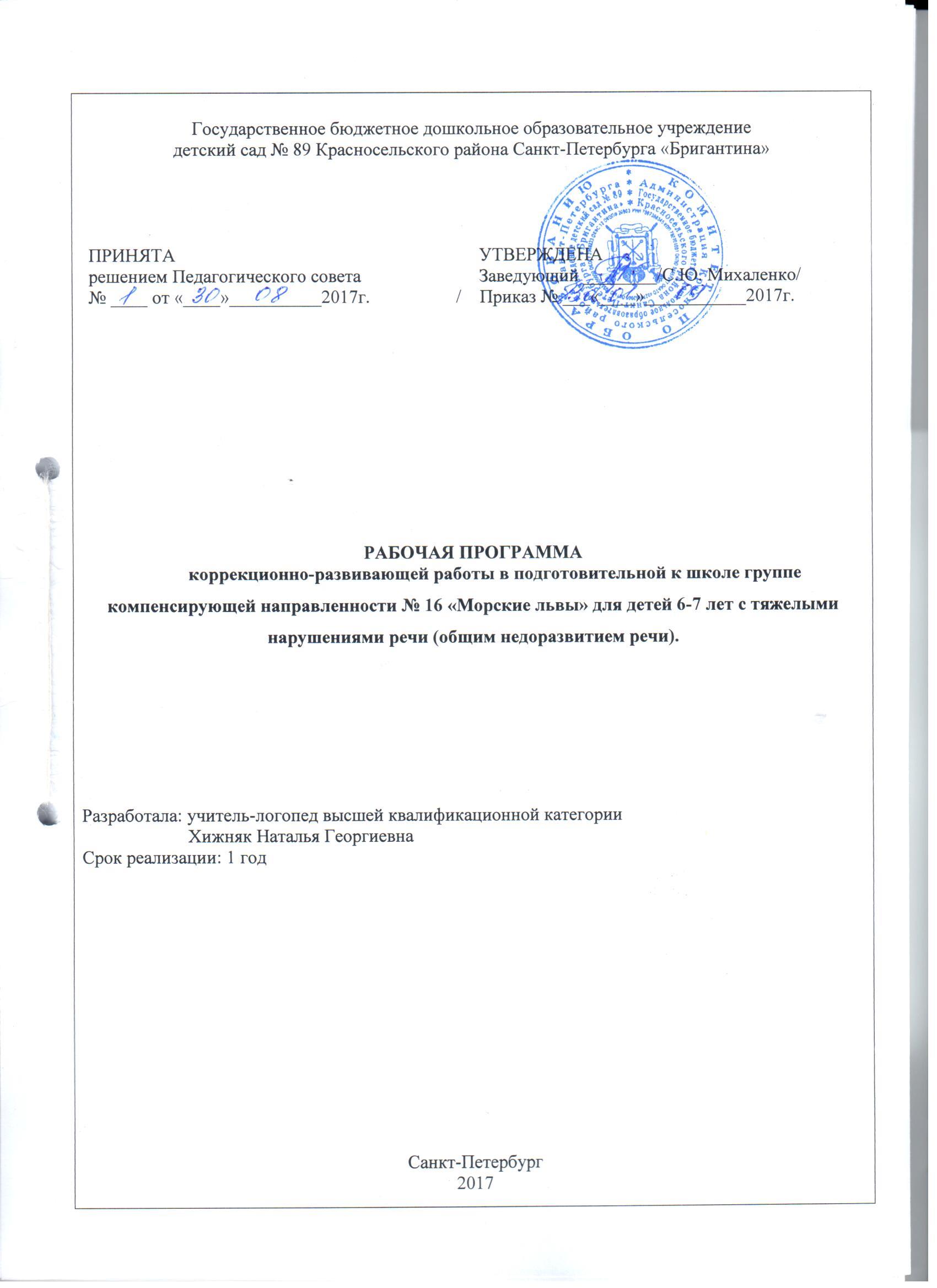 Аннотация к рабочей программе учителя-логопеда Хижняк Н.Г. для детей подготовительной к школе группы №16 «Морские львы» компенсирующей направленностиРабочая программа учителя-логопеда для детей подготовительной к школе группы компенсирующей направленности спроектирована и утверждена организацией в соответствии с Адаптированной основной общеобразовательной программой дошкольного образования Государственного бюджетного дошкольного образовательного учреждения детского сада № 89 Красносельского района Санкт-Петербурга «Бригантина», требованиями федерального государственного образовательного стандарта дошкольного образования;Программа определяет содержание и организацию образовательной деятельности на уровне подготовительной к школе группы. Срок реализации программы – 1 год (2017-2018 учебный год)Целью данной рабочей программы является построение системы коррекционно-развивающей работы в логопедической группе для детей с тяжёлым нарушение речи (далее - ОНР) в возрасте с 6 до 7 лет.Рабочая программа состоит из трех основных разделов: целевого, содержательного и организационного. Целевой раздел содержит пояснительную записку к рабочей программе. В пояснительную записку включены цель и задачи реализации рабочей программы, возрастные и индивидуальные особенности развития речи воспитанников, посещающих группу. Принципы и подходы, описанные в целевом разделе, обеспечивают единство задач образовательного процесса, по коррекции речевых нарушений. Планируемые результаты рабочей программы конкретизируют целевые ориентиры образовательного стандарта дошкольного образования.содержательном разделе представлено общее содержание рабочей программы. Задачи психолого-педагогической работы по коррекции речевых нарушений, представлена система планирования работы с воспитанниками на учебный год; формы, методы работы по реализации задач через непрерывную образовательную деятельность, совместную деятельность взрослых и детей, через самостоятельную деятельность детей; разработаны формы взаимодействие с семьями воспитанников. Данная коррекционная программа учитывает особенности речевого и общего развития детей стяжелой речевой патологией, составлена на основе комплексного тематического планирования образовательной программы детского сада и комплексно-тематического планирования подготовительной группы детского сада.Организационный раздел включает режим организации занятий, описание организации развивающей предметно-пространственной среды, обеспечение образовательного процесса техническими средствами обучения и программно-методической литературой.I Целевой раздел рабочей программы1.1. Пояснительная записка 1.2 Модель взаимодействиясубъектов коррекционно-образовательного процессав группе для детей с общим недоразвитием речи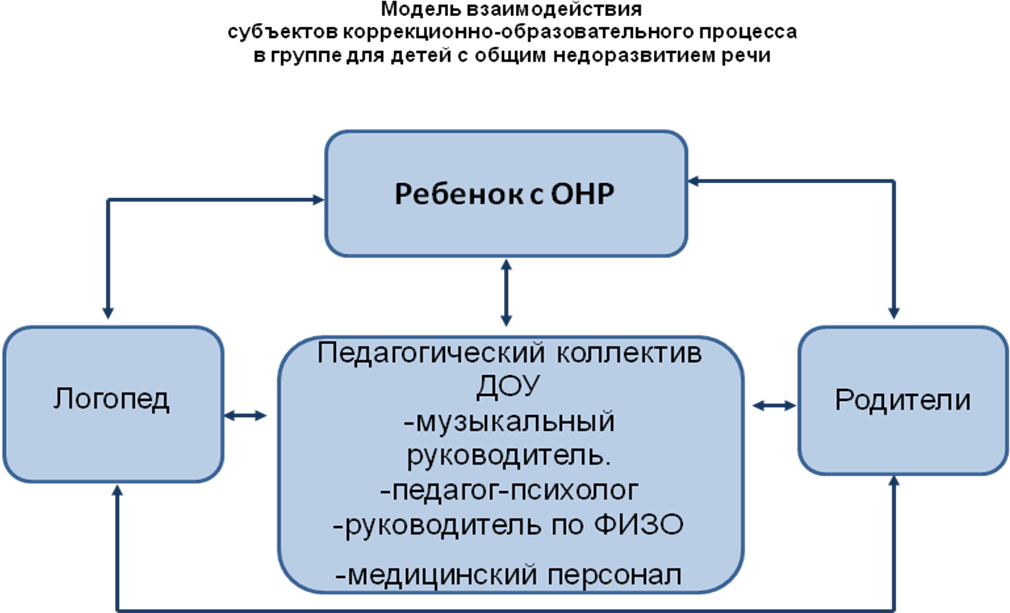      Учитель-логопед руководит работой по образовательной области «Речевое развитие», тогда как другие специалисты подключаются к этой работе и планируют образовательную деятельность в соответствии с рекомендациями учителя-логопеда.В соответствии с ФГОС ДОУ основной целью речевого развития детей дошкольного возраста является: формирование устной речи и навыков речевого общения с окружающими на основе овладения литературным языком своего народа.В работе по остальным образовательным областям («Познавательное развитие», «Социально-коммуникативное развитие», «Художественно-эстетическое развитие», «Физическое развитие») при ведущей роли других специалистов (воспитателей, музыкальных руководителей, инструкторов по физической культуре) учитель-логопед является консультантом и помощником. Он помогает педагогам выбирать адекватные методы и приемы работы с учетом индивидуальных особенностей и возможностей каждого ребенка с нарушениями речи и этапа коррекционной работы. Более подробно модели взаимодействия учителя-логопеда с педагогами ДОУ рассмотрены в содержательном компоненте программы.     Таким образом, целостность коррекционной работы обеспечивается установлением связей между образовательными областями, интеграцией усилий специалистов и родителей дошкольников.     В логопедической группе коррекционное направление работы является приоритетным, так как целью его является выравнивание речевого и психофизического развития детей. Все педагоги следят за речью детей и закрепляют речевые навыки, сформированные учителем-логопедом. Кроме того, все специалисты и родители дошкольников под руководством учителя-логопеда занимаются коррекционно-развивающей работой, участвуют в исправлении речевого нарушения и связанных с ним процессов.1.3 Возрастные особенности развития детей 6-7 летСоциально-эмоциональное развитие: Ребёнок 6-7 лет стремится познать себя и другого человека как представителя общества, постепенно начинает осознавать связи и зависимости в социальном поведении и взаимоотношениях людей. В 6-7лет дошкольники совершают положительный нравственный выбор (преимущественно в воображаемом плане). Чаще начинают употреблять и более точный словарь для обозначения моральных понятий - вежливый, честный, заботливый и др.В этом возрасте в поведении дошкольников формируется возможность саморегуляции, т. е. дети начинают предъявлять к себе те требования, которые раньше предъявлялись им взрослыми. Так они могут, не отвлекаясь на более интересные дела, доводить до конца малопривлекательную работу (убирать игрушки, наводить порядок в комнате и т. п.). Это становится возможным благодаря осознанию детьми общепринятых норм и правил поведения и обязательности их выполнения. Ребенок эмоционально переживает не только оценку его поведения другими, но и соблюдение им самим норм и правил, соответствие его поведения своим морально-нравственным представлениям. Однако соблюдение норм (дружно играть, делиться игрушками, контролировать агрессию и т. д.), как правило, в этом возрасте возможно лишь во взаимодействии с теми, кто наиболее симпатичен, с друзьями.В возрасте от 6 до 7лет происходят изменения в представлениях ребёнка о себе; оценки и мнение товарищей становятся для них существенными. Повышается избирательность и устойчивость взаимоотношений с ровесниками. Свои предпочтения дети объясняют успешностью того или иного ребёнка в игре («С ним интересно играть» и т. п.) или его положительными качествами («Она хорошая», «Он не дерётся» и т. п.). Общение детей становится менее ситуативным. Они охотно рассказывают о том, что с ними произошло: где были, что видели и т. д. Дети внимательно слушают друг друга, эмоционально сопереживают рассказам друзей.В 6-7 лет у ребёнка формируется система первичной половой идентичности по существенным признакам (женские и мужские качества, особенности проявления чувств, эмоций, специфика поведения, внешности, профессии). При обосновании выбора сверстников противоположного пола мальчики опираются на такие качества девочек, как красота, нежность, ласковость, а девочки - на такие, как сила, способность заступиться за другого. Повышаются возможности безопасности жизнедеятельности ребенка 6-7 лет. Это связано с ростом осознанности и произвольности поведения, преодолением эгоцентрической позиции (ребёнок становится способным встать на позицию другого).Игровая деятельность: В игровом взаимодействии существенное место начинает занимать совместное обсуждение правил игры. Дети часто пытаются контролировать действия друг друга - указывают, как должен себя вести тот или иной персонаж. В случаях возникновения конфликтов во время игры дети объясняют партнёрам свои действия или критикуют их действия, ссылаясь на правила. При распределении детьми этого возраста ролей для игры можно иногда наблюдать и попытки совместного решения проблем («Кто будет…?»). Вместе с тем согласование действий, распределение обязанностей у детей чаще всего возникает ещё по ходу самой игры.  Моторные навыки крупная моторика: ребенок хорошо бегает на носках, прыгает через веревочку, попеременно на одной и другой ноге, катается на двухколесном велосипеде, на коньках. Появляются сложные движения: может пройти по неширокой скамейке и при этом даже перешагнуть через небольшое препятствие; умеет отбивать мяч о землю одной рукой несколько раз подряд, умеет бросать мяч от груди, ловить его, бросать из-за головы. Активно формируется осанка детей, правильная манера держаться. Развиваются выносливость (способность достаточно длительное время заниматься физическими упражнениями) и силовые качества (способность применения ребёнком небольших усилий на протяжении достаточно длительного времени).Ловкость и развитие мелкой моторики проявляются в достаточно высокой степени самостоятельности ребёнка при самообслуживании: дети практически не нуждаются в помощи взрослого, когда одеваются и обуваются: самостоятельно завязывают и развязывают шнурки, застегивают и расстегивают пуговицы. Хорошо развиты навыки работы  с карандашом (рисуют прямую, ломаную, замкнутую линии, человека).Психическое развитие: К 6 годам дети обладают довольно большим запасом представлений об окружающем, которые получают благодаря своей активности, стремлению задавать вопросы и экспериментировать. Представления об основных свойствах предметов углубляются: ребёнок хорошо знает основные цвета и имеет представления об оттенках (например, может показать два оттенка одного цвета: светло-красный и тёмно-красный); может рассказать, чем отличаются геометрические фигуры друг от друга; сопоставить между собой по величине большое количество предметов. Ребенок 6-7 лет умеет из неравенства делать равенство; раскладывает 10 предметов от самого большого к самому маленькому и наоборот; рисует в тетради в клетку геометрические фигуры; выделяет в предметах детали, похожие на эти фигуры; ориентируется на листе бумаги.Освоение времени все ещё не совершенно: не точная ориентация во временах года, днях недели (хорошо усваиваются названия тех дней недели и месяцев года, с которыми связаны яркие события). Внимание детей становится более устойчивым и произвольным. Они могут заниматься не очень привлекательным, но нужным делом в течение 20-25 мин вместе со взрослым. Ребёнок этого возраста уже способен действовать по правилу, которое задаётся взрослым (отобрать несколько фигур определённой формы и цвета, найти на картинке изображения предметов и заштриховать их определённым образом).Объём памяти изменяется не существенно. Улучшается её устойчивость. При этом для запоминания дети уже могут использовать несложные приёмы и средства (в качестве подсказки могут выступать схемы, карточки или рисунки). В 6-7 лет ведущее значение приобретает наглядно-образное мышление, которое позволяет ребёнку решать более сложные задачи с использованием обобщённых наглядных средств (схем, чертежей и пр.). К наглядно-действенному мышлению дети прибегают в тех случаях, когда сложно без практических проб выявить необходимые связи. При этом пробы становятся планомерными и целенаправленными. Задания, которые можно решить без практических проб, ребёнок нередко может решать в уме.Развивается прогностическая функция мышления, что позволяет ребёнку видеть перспективу событий, предвидеть близкие и отдалённые последствия собственных действий и поступков.Речевое развитие: Для детей этого возраста становится нормой правильное произношение звуков. Сравнивая свою речь с речью взрослых, дошкольник может обнаружить собственные речевые недостатки. Ребёнок седьмого года жизни свободно использует средства интонационной выразительности: может читать стихи грустно, весело или торжественно, способен регулировать громкость голоса и темп речи в зависимости от ситуации (громко читать стихи на празднике или тихо делиться своими секретами и т. п.).Дети начинают употреблять обобщающие слова, синонимы, антонимы, оттенки значений слов, многозначные слова. Словарь детей активно пополняется существительными, обозначающими названия профессий, социальных учреждений (библиотека, почта, универсам, спортивный клуб и т. д.); глаголами, обозначающими трудовые действия людей разных профессий, прилагательными и наречиями, отражающими качество действий, отношение людей к профессиональной деятельности. Использует в речи синонимы, антонимы; слова, обозначающие материалы, из которых сделаны предметы (бумажный, деревянный и т. д.). Дошкольники могут использовать в речи сложные случаи грамматики: несклоняемые существительные, существительные множественного числа в родительном падеже, следовать орфоэпическим нормам языка; способны к звуковому анализу простых трёхзвуковых слов. Дети учатся самостоятельно строить игровые и деловые диалоги, осваивая правила речевого этикета, пользоваться прямой и косвенной речью; в описательном и повествовательном монологах способны передать состояние героя, его настроение, отношение к событию, используя эпитеты и сравнения.Круг чтения ребёнка 6-7 лет пополняется произведениями разнообразной тематики, в том числе связанной с проблемами семьи, взаимоотношений со взрослыми, сверстниками, с историей страны. Ребенок способен удерживать в памяти большой объём информации, ему доступно чтение с продолжением. Практика анализа текстов, работа с иллюстрациями способствуют углублению читательского опыта, формированию читательских симпатий. Ребенок к 7 годам свободно называет свое имя, фамилию, адрес, имена родителей и их профессии.1.4 Характеристика детей с общим недоразвитием речиОбщее недоразвитие речи у детей с нормальным слухом и первично сохранным интеллектом – речевая аномалия, при которой страдает формирование всех компонентов речевой системы: звукопроизношения, навыков звукового анализа, словаря, грамматического строя, связной речи. Основной контингент старших дошкольников имеет второй, третий и четвертый уровень речевого недоразвития.  Второй уровень общего недоразвития речи характеризуется  тем, что ребенок использует в общении с другими людьми лепет и жесты,  и самые простые слова из общего обихода. Ребенок пробует использовать правила грамматики, но пока только в словах, где ударение приходится на последний слог, например, «пол-полы», «идти-идет». В остальном грамматически речь построена неправильно.Ребенок со вторым уровнем ОНР говорит мало, в основном перечисляя простые предметы из своего окружения и называя несложные действия. Построить рассказ по картинке он способен лишь с помощью наводящих вопросов. Ответы ребенка будут короткими, состоящими из 2-3 слов.Такие дети не умеют обобщать, им сложно выбрать предметы по одному признаку среди других, нарисованных на картинке, например одежду или посуду. При этом они могут использовать одно слово для обозначения целой серии предметов, например, называют деревом цветы, кусты и любые деревья, водой любой напиток – от чая до сока.У ребенка очень скудный словарный запас, он не знает многие слова, даже используемые в бытовом значении, не умеет называть части предметов, например в руке не выделяет пальцы и ладонь, среди машин не называет троллейбус, автобус. Он не разбирается в формах, цветах, материалах.Основными грамматическими ошибками являются неправильное употребление окончаний при склонении по падежам, неумение выбрать нужную форму единственного или множественного числа и рода при употреблении глаголов, изменять существительное в зависимости от количества предметов, неправильное согласование прилагательных и числительных при употреблении их с существительными, например «синь кота» (синяя кофта), да паец» (два пальца), неумение использовать предлоги в речи, при этом ребенок либо вообще не говорит их, употребляя при этом существительные, не изменяя их, отсутствие в речи частиц и союзов.Третий уровень речевого развития характеризуется появлением развёрнутой обиходной речи без грубых лексико-грамматических и фонетических отклонений. На этом фоне наблюдается неточное знание и употребление многих слов и недостаточно полная сформированность ряда грамматических форм и категорий языка. В активном словаре преобладают существительные и глаголы, недостаточно слов, обозначающих качества, признаки, действия, состояния предметов, страдает словообразование, затруднён подбор однокоренных слов. Для грамматического строя характерны ошибки в употреблении предлогов: в, на, под, к, из-под, из-за, между и т.д., в согласовании различных частей речи, построении предложений. Звукопроизношение детей не соответствует возрастной норме: они не различают на слух и в произношении близкие звуки, искажают слоговую структуру и звуконаполняемость слов. Связное речевое высказывание детей отличается отсутствием чёткости, последовательности изложения, в нём отражается внешняя сторона явлений и не учитываются их существенные признаки, причинно-следственные отношения.У детей с четвертым уровнем общего недоразвития речи обиходная фразовая речь с элементами лексико-грамматического и  фонетико-фонематического недоразвития. Недостаточный уровень лексических средств языка особенно ярко проступает у этих детей в понимании слов, фраз, пословиц с переносным значением. При достаточно разнообразном предметном словаре отсутствуют слова, обозначающие некоторых животных и птиц, людей разных профессий, частей тела. При ответах смешиваются родовые и видовые понятия. При обозначении действий и признаков предметов некоторые дети пользуются типовыми названиями и названиями приблизительного значения: овальный - круглый; переписал - писал. Имея определенный запас слов, обозначающих разные профессии, дети испытывают большие трудности при дифференцированном обозначении для лиц мужского и женского рода. При грамматическом оформлении высказываний встречаются ошибки в употреблении существительных родительного и винительного падежей множественного числа, сложных предлогов (в зоопарке кормили белков). В использовании некоторых предлогов (выглянул из двери); в отдельных случаях отмечаются нарушения согласования прилагательных с существительными, когда в одном предложении находятся существительные мужского и женского рода, единственного и множественного числа, сохраняются нарушения в согласовании числительных с существительными. Слоговая структура характеризуется преобладанием элизий, причем в основном в сокращении звуков, и только в единичных случаях - пропуски слогов. Также отмечаются парафазии, чаще - перестановки звуков, реже слогов; незначительный процент - персеверации и добавления слогов и звуков. В беседе, при составлении рассказа преобладают простые распространенные предложения, почти не употребляются сложные конструкции. Присутствуют трудности при планировании своих высказываний и отборе соответствующих языковых средств. Дети с общим недоразвитием речи отличаются от своих нормально развивающихся сверстников особенностями психических процессов. Для них характерны неустойчивость внимания, снижение вербальной памяти и продуктивности запоминания, отставание в развитии словесно-логического мышления. Они отличаются быстрой утомляемостью, отвлекаемостью, повышенной истощаемостью, что ведёт к появлению различного рода ошибок. Многие дети с общим недоразвитием речи имеют нарушения моторики артикуляционного аппарата: изменение мышечного тонуса в речевой мускулатуре, затруднения в тонких артикуляционных дифференцировках, ограниченная возможность произвольных движений. С расстройствами речи тесно связано нарушение мелкой моторики рук: недостаточная координация пальцев, замедленность и неловкость движений, застревание на одной позе. Указанные отклонения в развитии детей, страдающих речевыми аномалиями, спонтанно не преодолеваются. Они требуют специально организованной работы по их коррекции.1.5.Характеристика особенностей развития и индивидуальных возможностей детей группы Большинство детей группы являются соматически ослабленными (II-III группа здоровья), имеют отягощенный неврологический статус: постнатальная энцефалопатия, пирамидная недостаточность и другие церебральные патологии; поведенческие отклонения: синдром дефицита внимания и гиперактивности. Все это является непосредственной причиной речевого недоразвития различной степени тяжести: от отсутствия общеупотребительной речи до развернутой фразовой речи с выраженными проявлениями  лексико-грамматического и фонетико-фонематического недоразвития. В соответствии с этим  остается актуальным условное деление на уровни развития, при которых общим является значительное отставание в появлении активной речи, ограниченный словарный запас, аграмматизм, недостаточность звукопроизношения и фонематического восприятия. Оценка здоровья детей группыОбщая численность детей – 15 детейТаким образом, группу компенсирующей направленности посещают дети, имеющие речевые нарушения, с диагнозом тяжелое нарушение речи, общее недоразвитие речи (ТНР, ОНР) различного уровня речевого развития. Из них: 62% имеют диагноз ТНР, ОНР III уровень речевого развития, 38% детей ТНР, ОНРIII-IV уровень речевого развития.  У всех детей в разной степени отмечаются нарушения всех компонентов речевой системы. У 85,6% детей отмечается значительное нарушение звукопроизношения, у 80% детей выраженное недоразвитие фонетико-фонематических процессов; у 87% детей отмечаются стойкое нарушение грамматического строя речи;  у 77 % детей в значительной степени снижен объем активного словаря, у 85% детей отмечаются значительные нарушения формирования связной речи.Ни один из воспитанников не имеет первой группы здоровья. У некоторых детей выявлены нарушение осанки и плоскостопие, аллергические реакции. Полученные данные о состоянии здоровья воспитанников определяют основные приоритеты в реализации образовательной программы — коррекция речевых и неречевых нарушений, физическое развитие и оздоровление воспитанников.Сведения о семьях воспитанников группыII Содержательный раздел рабочей программы2.1. Содержание коррекционно-образовательной работы с детьми в группе компенсирующей направленностиПервый период (сентябрь, октябрь, ноябрь)1, 2 недели сентября – обследование состояния речи и неречевых психических функций. Заполнение речевых карт.Развитие словаряРасширение, уточнение и активизация словаря на основе систематизации и обобщения знаний об окружающем в рамках изучаемых лексических тем («Знакомство с групповой комнатой. Знакомство с игровой площадкой», «Детский сад. Профессии в детском саду», «Сад. Фрукты», «Огород. Овощи», «Лес. Грибы. Лесные ягоды», «Деревья и кустарники осенью», «Перелетные птицы», «Осень. Признаки осени», «Одежда», «Обувь. Головные уборы», «Игрушки»).Уточнение и расширение запаса представлений и обеспечение перехода от накопленных представлений и пассивного речевого запаса к активному использованию речевых средств.Расширение объема правильно произносимых существительных — названий предметов, объектов, их частей; названий природных явлений (осень, дождь, туман, слякоть, ветер, туча, лист, листопад, растение, дерево, ствол, ветка, корень, куст, трава, береза, рябина, дуб, клен, ель, осина, сосна, урожай, помидор, огурец, лук, морковь, капуста, свекла, картофель, кабачок, баклажан, яблоко, груша, слива, лимон, апельсин, мандарин, гранат, банан, огород, сад, грядка, теплица, парник, мухомор, боровик, подосиновик, лисичка, земляника, малина, черника, клюква, лес, болото, ножка, шляпка, мяч, машинка, кубик, кукла, пирамидка, конструктор, лапа, голова, ухо, нос, глаз, колесо, кузов, кабина, комбинезон, плащ, куртка, платье, брюки, рубашка, кофта, шорты, майка, трусы, свитер, сарафан, рукав, воротник, пуговица, карман, капюшон, ботинки, кроссовки, туфли, босоножки, сапоги, сандалии, тапки, каблук, задник, шнурок, чайник, кастрюля, сковорода, ковш, тарелка, ложка, вилка, нож: масленка, солонка, хлебница, сахарница, салатница, ручка крышка, носик).     Обучение группировке предметов по признакам их со отнесенности и на этой основе развитие понимания обобщающего значения слов, формирование родовых и видовых обобщающих понятий (деревья, кустарники, овощи, фрукты ягоды, грибы, игрушки, одежда, обувь, посуда; лесные ягоды, садовые ягоды; кухонная посуда, столовая посуда, чайная посуда; летняя одежда, осенняя одежда; летняя обувь, осенняя обувь).Расширение глагольного словаря на основе работы по усвоению понимания действий, выраженных приставочными глаголами; личных и возвратных глаголов (наливать, выливать, поливать; одевать — одеваться, обувать — обуваться).Обогащение активного словаря относительными прилагательными со значением соотнесенности с продуктами питания, растениями, материалами (березовый, морковный, яблочный, вишневый, грибной, шерстяной).Обеспечение понимания и использования в речи слов-антонимов (большой — маленький, высокий — низкий, старый — новый).Расширение понимания значения простых предлогов (в, на, у, под, над, за) и активизация их в речи.Расширение экспрессивной речи притяжательными местоимениями (мой, твой, наш, ваш, его, ее) указательными наречиями (тут, здесь, там), количественными и порядковыми числительными (один, два, три, четыре, пять, шесть, семь, восемь, девять, десять, первый, второй, третий, четвертый, пятый, шестой, седьмой, восьмой, девятый, десятый).Закрепление в речи понятия слово и умения оперировать им.Формирование и совершенствование грамматического строя речиРазвитие навыков образования и практического использования в активной речи форм единственного и множественного числа имен существительных (куртка — куртки, дерево — деревья, пень — пни, ведро — ведра), глаголов настоящего времени (убирает — убирают), глаголов прошедшего времени (собирал — собирала — собирали).Совершенствование навыка образования и употребления существительных в косвенных падежах без предлога и с некоторыми простыми предлогами (куклы, кукле, куклой, на кукле; мяч, по мячу, мячом, на мяче Совершенствование умения образовывать и использовать в экспрессивной речи существительные с уменьшительно-ласкательными суффиксами {кофточка, носочек, деревце, свитерок).Совершенствование навыков образования и использования в экспрессивной речи глаголов с различными приставками {насыпать, высыпать, посыпать).Формирование навыка образования и использования в речи относительных прилагательных {дубовый, грушевый, клюквенный, шерстяной, кожаный).Формирование умения пользоваться несклоняемыми существительными {пальто, кофе, какао).Совершенствование навыка согласования и использования в речи прилагательных и числительных с существительными в роде, числе, падеже {красная груша, красный лист, красное яблоко, красные сливы; два мяча, пять мячей).8.	Обучение составлению простых предложений по вопросам, по демонстрации действий, по картине и согласованию слов в предложении. Совершенствование навыка распространения простого нераспространенного предложения однородными членами. {Девочка рисует цветы. Девочка рисует и раскрашивает цветы. Девочка рисует цветы и фрукты).Развитие фонетико-фонематической системы языка и навыков языкового анализа и синтезаРазвитие просодической стороны речиДальнейшее развитие правильного речевого дыхания и длительного речевого выдоха.Закрепление навыка мягкого голосоведения.Воспитание умеренного темпа речи по подражанию педагогу и в упражнениях на координацию речи с движением.Развитие ритмичности речи, ее интонационной выразительности, модуляции голоса в специальных игровых упражнениях.Коррекция произносительной стороны речиЗакрепление правильного произношения свистящих и шипящих звуков в игровой и свободной речевой деятельности.Активизация движений речевого аппарата, подготовка его к формированию звуков всех остальных групп.Формирование правильных укладов йотированных звуков и аффрикат, автоматизация поставленных звуков в слогах, словах, словосочетаниях, предложениях, потешках, текстах, в свободной речевой и игровой деятельности.Работа над слоговой структурой словаСовершенствование умения различать длинные и короткие слова, запоминать и воспроизводить цепочки слогов со сменой ударения и интонации, цепочек слогов с разными согласными и одинаковыми гласными; цепочек слогов со стечением согласных.Обеспечение усвоения звукослоговой структуры двусложных слов с одним закрытым слогом {шишка, бидон), двумя закрытыми слогами {кафтан, кувшин), трехсложных слов, состоящих из открытых слогов {рябина, желуди) и использования их в речи.Закрепление понятия слог, умения оперировать им и выполнять слоговой анализ двусложных и трехсложных слов.Совершенствование фонематических представлений, развитие навыков звукового анализа и синтезаЗакрепление знания признаков гласных и согласных звуков, умения различать гласные и согласные звуки, подбирать слова на заданный звук.Закрепление представлений о глухости-звонкости согласных и умения дифференцировать согласные звуки по этим признакам, а также по акустическим признакам и месту образования.Совершенствование умения выделять звук на фоне слова, совершать звуковой анализ и синтез слов типа дом, мак, осы.Обучение грамоте.Формирования представления о букве и о том, чем звук отличается от буквы.Совершенствование умения «печатать» буквы, слоги, слова с пройденными буквами.Ознакомление с буквами А, У, И, О, Э, Ы, М, Б, . Формирование умения осознанно читать слоги, слова с этими буквами.Закрепление умения выкладывать буквы из палочек, кубиков, мозаики, шнурочка; лепить их из пластилина; узнавать буквы с недостающими элементами или «зашумленные» буквы; различать правильно и неправильно «напечатанные» буквы.Второй период (декабрь, январь, февраль)Развитие словаря	Расширение, уточнение и активизация словаря на основе систематизации и обобщения знаний об окружающем в рамках изучаемых лексических тем («Зима. Приметы зимы. Зимующие птицы», «Домашние животные», «Дикие животные зимой», «Новый год», «Зимние забавы. Рождество», «Профессии. Орудия труда. Инструменты», «Стройка. Профессии на стройке», «Мебель», «Транспорт. Профессии на транспорте», «Человек. Семья», «23 февраля. Наша Армия», «Кухня. Посуда. Продукты питания»)Формирование внимания к слову, более точному пониманию его значения; умения выбирать наиболее подходящие в данной ситуации слова.Дальнейшее обеспечение перехода от накопленных представлений и пассивного речевого запаса к активному использованию речевых средств.Расширение объема правильно произносимых существительных — названий предметов, объектов, их частей; названий природных явлений (зима, снег, снежинка, хлопья, крупка, метель, вьюга, поземка, снегопад, гололед, сугроб, узор, ворона, сорока, воробей, снегирь, синица, голубь, крыло, хвост, клюв, туловище, кормушка, корм, помощь, медведь, лиса, волк, еж, заяц, белка, барсук, шуба, мех, жилище, корова, лошадь, коза, овца, кошка, собака, берлога, дупло, нора, хлев, коровник, конюшня, запасы, сено, пойло, корм, шуба, мех, шкаф, стол, стул, диван, кресло, кровать, тумба, полка, стенка, дверца, ножка, елка, карнавал, хоровод, маска, подарок, машина, грузовик, автобус, троллейбус, трамвай, поезд, метро, самосвал, фургон, корабль, самолет, строитель, кабина, кузов, руль, штурвал, рабочий, военный, работа, профессия, труд, шофер, водитель, машинист, летчик, капитан, кондуктор, воспитатель,логопед, повар, прачка, врач, портниха, приемщица, закройщица, каменщик, кровельщик, штукатур, маляр, плотник, пограничник, моряк, летчик, экскаватор, трактор, бульдозер, пылесос, картофелечистка, мясорубка, овощерезка).Развитие умения группировать предметы по признакам их соотнесенности и на этой основе совершенствование понимания обобщающего значения слов, формирование родовых и видовых обобщающих понятий {животное, зверь, птица, мебель, транспорт, профессия; домашние животные, дикие животные, зимующие птицы, грузовой транспорт, пассажирский транспорт, профессии военных).Дальнейшее расширение глагольного словаря на основе работы по усвоению понимания приставочных глаголов {выезжать, въезжать, подъезжать, заезжать), возвратных и невозвратных глаголов {чистить — чиститься).Обогащение активного словаря притяжательными прилагательными {собачий, коровий, медвежий) и прилагательными с ласкательными суффиксами {красненький, мягонький).Обеспечение понимания и свободного использования в речи  слов -антонимов {хороший — плохой, тяжелый — легкий).Расширение понимания значения простых предлогов {в, на, у, под, над, за, с, со, из) и активизация их в речи. Дифференциация простых предлогов {на — с, в — из, над — под) в речи.Закрепление в экспрессивной речи введенных в нее ранее притяжательных местоимений, указательных наречий, количественных и порядковых числительных.Совершенствование умения оперировать понятием слово.Формирование и совершенствование грамматического строя речи1. Дальнейшее обучение образованию и практическому использованию в активной речи форм единственного и множественного   числа   имен   существительных   {стол  — столы, белка — белки),   глаголов   настоящего   времени   {строит -строят, учит — учат, управляет — управляют), глаголов про шедшего времени {красил — красила — красили) Совершенствование умения образовывать и употреблять существительные в косвенных падежах без предлогов и некоторыми простыми предлогами {вороны, вороне, ворону, с вороной, о вороне).Дальнейшее совершенствование умения образовывать и использовать в экспрессивной речи существительные с уменьшительно-ласкательными суффиксами {диванчик, кроватка), суффиксами -онок, -енок, -am, -ят {котенок — котята, медвежонок — медвежата), прилагательных с уменьшительно-ласкательными суффиксами {новенький, легонький), глаголов с различными приставками {пришивать, вышивать, зашивать, нашивать).Совершенствование навыка образования и использования в речи относительных {деревянный, кожаный) и притяжательных {кошачий, медвежий) прилагательных.Совершенствование умения пользоваться несклоняемыми существительными {метро, пианино, какао).Совершенствование навыка согласования и использования в речи прилагательных и числительных с существительными в роде, числе, падеже {белая снежинка, белый снег, белое окно, белые сугробы; два кота, пять котов).Совершенствование навыка составления и распространения простых предложений с помощью определений {У Кати резиновый мяч. У Кати круглый красный резиновый мяч).Развитие фонетико-фонематической системы языка и навыков языкового анализа и синтезаРазвитие просодической стороны речиДальнейшее совершенствование речевого дыхания и развитие длительного речевого выдоха на материале чистоговорок и потешек с автоматизированными звуками.Закрепление навыка мягкого голосоведения в свободной речевой деятельности.Дальнейшее воспитание умеренного темпа речи в игровой и свободной речевой деятельности Развитие эмоциональной отзывчивости детей на увиденное и услышанное, совершенствование интонационной выразительности речи в инсценировках, играх-драматизациях.Совершенствование качеств голоса (силы, тембра, способности к усилению и ослаблению) в играх-драматизациях.6.	Совершенствование четкости дикции на материале чистоговорок и потешек с автоматизированными звуками.Коррекция произносительной стороны речиДальнейшее закрепление правильного произношения свистящих, шипящих, йотированных звуков и аффрикат в игровой и свободной речевой деятельности.Активизация движений речевого аппарата, подготовка его к формированию правильной артикуляции сонорных звуков.Формирование правильных укладов звуков [р] и [р'], автоматизация поставленных звуков в слогах, словах, словосочетаниях, предложениях, текстах, игровой и свободной речевой деятельности.Работа над слоговой структурой словаОбеспечение усвоения звукослоговой структуры трехсложных слов с одним закрытым слогом (котенок, снегопад)Закрепление понятия слог, умения оперировать им и выполнять слоговой анализ и синтез слов, состоящих из одного, двух, трех слогов.Совершенствование фонематических представлений, развитие навыков звукового анализа и синтезаДальнейшее закрепление понятий звук, гласный звук согласный звук, звонкий согласный звук, глухой согласный звук.Дальнейшее совершенствование умения различать гласные и согласные звуки. .    3. Сформировать представление о слогообразующей роли гласных звуков.Формирование умения различать на слух согласные звуки по признакам: глухость-звонкость, твердость-мягкость в ряду звуков, слогов, слов.Совершенствование навыка анализа и синтеза закрытых и открытых слогов, слов из трех звуков (ах, хо, он, усы, сом).Обучение элементам грамотеЗакрепление представления о букве и о том, чем звук отличается от буквы.Ознакомление с буквами Т, Д, Н, В, Ф, Г, К, Х, С, З.Совершенствование навыка составления букв из палочек, выкладывания из шнурочка и мозаики, лепки из пластилина, «рисования» по тонкому слою манки и в воздухе.Обучение узнаванию «зашумленных» изображений букв; букв, изображенных с недостающими элементами; нахождению знакомых букв в ряду правильно и зеркально изображенных букв.Совершенствование навыка осознанного чтения слов и предложений с пройденными буквами.Ознакомление с некоторыми правилами правописания (раздельное написание слов в предложении, употребление прописной буквы в начале предложения и в именах собственных, точка в конце предложения.Развитие связной речи и речевого общенияСовершенствование умения вслушиваться в обращенную речь, понимать ее содержание, слышать ошибки в чужой и своей речи.Дальнейшее совершенствование умения отвечать на вопросы, задавать вопросы, вести диалог, занимать активную позицию в диалоге/Совершенствование умения составлять рассказы-описания о предметах и объектах по предложенному плану, навыка связного рассказывания по серии сюжетных картинок и по сюжетной картине.Совершенствование навыка пересказа хорошо знакомых сказок («Теремок») и коротких текстов со зрительной опорой и с небольшой помощью педагога.Третий период (март, апрель, май, июнь)Развитие словаряРасширение, уточнение и активизация словаря на основе систематизации и обобщения знаний об окружающем в рамках изучаемых лексических тем («Весна. Приметы весны», «8-е марта. Профессии наших мам», «Пресноводные  и аквариумные рыбы», «Перелетные птицы весной», «Космос», «Весенние сельскохозяйственные работы. Откуда хлеб пришел?», «Животные Севера»,  «Животные жарких стран», «Наша родина – Россия. Москва – столица России», «9-е мая», «Наш город. Правила дорожного движения», «Лето. Насекомые. Цветы».Расширение понимания значения слова, его смысла применительно к определенной ситуации и формирование на этой основе более прочных связей между образами.Расширение объема правильно произносимых существительных — названий предметов, объектов, их частей; названий природных явлений (весна, оттепель, солнце, облако, сосулька, капель, проталина, ручей, лужа, ледоход, льдина, почка, мать-и-мачеха, подснежник, верба, гнездо, пахота, сев, трактор, плуг, сеялка, лопата, грабли, семена, почта, почтальон, телеграмма, бандероль, марка, конверт, квитанция, космонавт, механизатор, хлебороб, тракторист, комбайнер, регулировщик, лето, отдых, жара, солнцепек, пляж, загар).Совершенствование понимания обобщающего значения слов, продолжение работы по формированию родовых и видовых обобщающих понятий (птицы, рыбы, насекомые, цветы, профессии; перелетные птицы, аквариумные, речные и озерные рыбы, полевые и луговые цветы).Закрепление навыка употребления обиходных глаголов в рамках изучаемых лексических тем (таять, капать, течь, грохотать, вить, летать, плавать, пахать, сеять, белить, сажать, растить, регулировать, охранять), приставочных глаголов (прилетать, выводить, поливать, перекапывать, убирать, разносить)-Закрепление навыка употребления относительных прилагательных (ржаной, пшеничный), притяжательных прилагательных (грачиный) и прилагательными с ласкательными суффиксами (новенький, сухонький).6.Обогащение экспрессивного словаря наиболее употребляемыми словами-антонимами (старый — новый, широкий -узкий) и словами-синонимами (идет — плетется; бежит мчится; красный — алый; веселый — озорной). Формирование представления о многозначности слов на основе усвоения устойчивых словосочетаний и речевых конструкций (гаечный юлюч, скрипичный ключ, ключ от замка, ключ-родник).Продолжение работы по уточнению понимания и расширения значений простых предлогов.Активизация освоенных ранее других частей речи.Формирование и совершенствование грамматического строя речиСовершенствование умения образовывать и употреблять предложно-падежные формы с существительными единственного и множественного числа (по пруду — за прудом — в пруду; на реке — над рекой — в реке; по гнезду — над гнездом — в гнезде; по лужам — над лужами — в лужах).Совершенствование умения изменять по падежам, числам и родам имена прилагательные (звонкий — звонкая — звонкое — звонкие; хрупкий — хрупкого — хрупкому — хрупким — о хрупком; зеленые — зеленых — по зеленым — над зелеными — на зеленых).Закрепление навыков образования и употребления глагольных форм (копать — перекопать, вскопать, закопать; летает — летают; плавал — плавала — плавали).Закрепление навыков образования и употребления относительных прилагательных с продуктивными суффиксами -ов, -ев, -ан, -ян (луговой, полевой, серебряный, ржаной), притяжательных прилагательных (пчелиный), прилагательных с ласкательными суффиксами (голубенький, сухонький).Совершенствование практического навыка согласования прилагательных с существительными в роде, числе, падеже (жаркий день, жаркого дня, жаркому дню, жарким днем, о жарком дне; розовый клевер, розового клевера, розовому клеверу, розовым клевером, о розовом клевере; голубые незабудки, голубых незабудок, по голубым незабудкам, голубыми  незабудками,   о  голубых незабудках)   и  числительныхс существительными в роде и числе в именительном падеже (один жук, два жука, пять жуков; одна муха, две мухи, пять мух).Совершенствования навыка употребления простых предлогов и отработка словосочетаний с ними (к реке, к озеру; от реки, от озера; с дома, со шкафа).Совершенствование навыка составления простых распространенных предложений из 6—7 слов (Весной на деревьях и кустах распускаются первые листочки).7 Формирование навыка анализа простых предложений без предлога со зрительной опорой.Обучение составлению сложносочиненных предложений (Налетела туча, и пошел сильный дождь.).Обучение составлению предложений с противительным союзом а (Сначала надо вспахать землю, а потом взрыхлить ее бороной).Обучение составлению сложноподчиненных предложений (Мы не пошли гулять, потому что шел сильный дождь. Я увидел, что на яблоне распустились цветы).Развитие фонетико-фонематической системы языка и навыков языкового анализа и синтезаРазвитие просодической стороны речи1.	Дальнейшее совершенствование речевого дыхания и развитие длительного речевого выдоха на материале стихотворных текстов с отработанными звуками.2.	Развитие навыка мягкого голосоведения в свободной речевой деятельности.Дальнейшее воспитание умеренного темпа речи в игровой и свободной речевой деятельности.Совершенствование интонационной выразительности речи и качеств голоса (силы, тембра, способности к усилению и ослаблению) в инсценировках, играх-драматизациях, театрализованных играх, в другой игровой и свободной речевой деятельностиСовершенствование четкости дикции на материале небольших стихотворных текстов с отработанными звуками.Коррекция произносительной стороны речи1.	Дальнейшее закрепление правильного произношения свистящих, шипящих, йотированных звуков, аффрикат, звуков [р] и [р'] в игровой и свободной речевой деятельности.2.	Активизация движений речевого аппарата, подготовка его к формированию правильной артикуляции звуков [л] и [л'].3.	Формирование правильных укладов звуков [л] и [л'], автоматизация поставленных звуков в слогах, словах, словосочетаниях, предложениях, текстах — в игровой и свободной речевой деятельности.Работа над слоговой структурой словаОбеспечение усвоения звукослоговой структуры трехсложных слов со стечением согласных (сосулька, кактусы, трактора) и формирование навыка практического использования их в предложениях и коротких рассказах.Закрепление понятия слог, умения оперировать им и выполнять слоговой анализ и синтез слов, состоящих из одного, двух, трех слогов.Совершенствование фонематических представлений, развитие навыков звукового анализа и синтезаДальнейшее закрепление понятий звук, гласный звук, согласный звук, звонкий согласный звук, глухой согласный звук, мягкий согласный звук, твердый согласный звук.Закреплять представления о слогообразующей роли гласных звуков.Совершенствование умения различать на слух согласные звуки по месту образования, по глухости-звонкости, твердости-мягкости в ряду звуков, слогов, слов.Совершенствование умения определять место звука в слове (начало, середина, конец).Совершенствование умения подбирать слова на заданный звук, слов со звуком в определенной позиции (начало, середина, конец слова).Совершенствование навыка анализа и синтеза закрытых и открытых слогов, слов из трех звуков (ах, хо, фи, уха, мак, лось).Обучение грамотеОзнакомление с буквами Й, Ц, Ш, Ж, Ч, Щ, Л, Р.Совершенствование навыка составления этих букв из палочек, выкладывания из шнурочков, кубиков, мозаики, лепки из пластилина, «рисования» по тонкому слою манки и в воздухе.Обучение узнаванию «зашумленных» изображений букв; букв, изображенных с недостающими элементами; нахождению знакомых букв в ряду правильно и зеркально изображенных букв.Совершенствование навыка осознанного чтения слов, предложений с пройденными буквами.Ознакомление с некоторыми правилами правописания (написание жи—ши с буквой «и»)Развитие связной речи и речевого общенияДальнейшее развитие диалогической и монологической форм речи. Стимуляция собственных высказываний детей -вопросов, ответов, реплик, являющихся основой познавательного общения.Дальнейшее совершенствование умения составлять рас сказы-описания, загадки-описания о предметах и объектах по предложенному плану, навыка связного рассказывания по серии сюжетных картинок и по сюжетной картине. Формирована умения отражать логическую и эмоциональную последовательность событий в рассказе, взаимосвязь его отдельных частей.Совершенствование навыка пересказа хорошо знакомых сказок («Кот, Петух и Лиса») и коротких рассказов.Формирование умения понимать свои чувства и чувства других людей и рассказывать об этом.2.2. Система педагогической диагностики (мониторинга)  достижения детьми планируемых  результатов освоения основной адаптированной программы дошкольного образованияСистема мониторинга в соответствии с ФГОС ДО осуществляется в форме педагогической диагностики и обеспечивает комплексный подход к оценке индивидуальных достижений детей, позволяет осуществлять оценку динамики их достижений в соответствии с реализуемой основной адаптированной образовательной программой дошкольного образования для детей с ТНР (тяжелыми нарушениями речи).2.3 Организация и формы взаимодействия с родителями (законными представителями) воспитанниковДля успешной работы логопеду и воспитателям необходимо поддерживать тесный контакт с семьей ребенка. В коррекционной работе важно сделать родителей не только своими союзниками, но и грамотными помощниками. Цель: активизировать родителей, привлечь их внимание к тем коррекционным и педагогическим задачам, которые осуществляются в работе с детьми, сделав воспитание ребенка в семье и в детском саду более последовательным, а их взаимопонимание более эффективным.Задачи: - установить партнерские отношения с семьей каждого воспитанника, создать атмосферу общности интересов, эмоциональной взаимоподдержки и взаимопроникновения в проблемы друг друга;- повысить грамотность в области коррекционной педагогики, пробудить интерес и желание заниматься со своими детьми;- формирование навыков наблюдения за ребенком и умения делать правильные выводы из этих наблюдений;- усвоение родителями уверенного и спокойного стиля воспитания с целью обеспечения ребенку чувства комфортности, защищенности в условиях семьи;- воспитание привычки обращаться за помощью в вопросах коррекции и воспитания.Формы и методы:- ознакомительные беседы;- индивидуальные беседы с родителями:А) состояние речевого развития детей (логопед);Б) объяснение коррекционного задания логопеда, записанного в индивидуальной тетради ребенка;- родительские собрания;- анкеты;- ежемесячное обновление информации в логопедическом уголке;- педагогическая библиотечка;- консультации (беседы, вопросы-ответы, стенды, папки-передвижки); - совместные мероприятия.2.4. План работы учителя-логопеда по взаимодействию с родителямиIII. Организационный раздел рабочей программы.. Максимально допустимая образовательная нагрузка воспитанников группы (занятия)(в соответствии с требованиями СанПиН, утв. Постановлением Главного государственного санитарного врача РФ от 15. 05. 2013 г. № 26)Максимально допустимый объем образовательной нагрузки В каждое коррекционно-развивающее занятие включена динамическая пауза. Перерывы между коррекционно-развивающими занятиями не менее 10 минут. В середине интегрированного занятия учитель-логопед проводит релаксационную паузу. В середине учебного года (январь) и в начале мая для воспитанников организуются недельные каникулы, во время которых проводят образовательную деятельность только эстетически-оздоровительного цикла и индивидуальные занятия со специалистами. В июне коррекционно-развивающие занятия не проводятся. Предпочтение отдается спортивным и подвижным играм, спортивным праздникам, музыкальным занятиям на свежем воздухе, экскурсиям, увеличивается продолжительность прогулок, на которых учитель-логопед организует индивидуальные занятия с детьми. Режим пребывания воспитанников в группе(осенне-зимний период, весенне-летний, щадящий режим и др.)Режим дня для детей подготовительной группыкомпенсирующей направленности (холодный период года)Режим дня  для  детей  старшей  группы   компенсирующей   направленностиНа летний период года (дождливую погоду)Режим дня для детей старшей  группы компенсирующей  направленностиНа летний период годаПояснения к щадящему режимуУвеличивается продолжительность дневного сна. Для этого ребёнка укладывают первым и поднимают последним. Обеспечивают спокойную обстановку перед укладыванием. Иногда можно перевести ребёнка на режим, соответствующий более раннему возрасту.Увеличивается время, необходимое для приёма пищи. Кормление детей                          с повышенной возбудимостью проводится отдельно от всей группы. Соблюдается диета (по показаниям).Во время образовательной деятельности – повышенное индивидуальное внимание к ребёнку, профилактика переутомления, снижение продолжительности непосредственно образовательной деятельности. Обеспечение рациональной двигательной активности ребёнка в группе и на прогулке.Пояснения к гибкому режимуВ дни проведения праздников смещено время прогулки, отменена непосредственно образовательная деятельность с детьми.При неблагоприятных погодных условиях прогулка не проводится. В течение времени, отведённого в режиме дня для прогулки, организуется совместная деятельность с детьми и самостоятельная деятельность детей.Режим двигательной активности детей подготовительного дошкольного возрастаПроектирование  образовательного процессаУчебный планВ подготовительной логопедической группе для детей с ОНР с октября по май (включительно) проводится в неделю 17 подгрупповых или занятий продолжительностью 20 минут каждое, что не превышает рекомендованную СанПиНом недельную нагрузку. Каждый ребенок не менее двух-трех раз в неделю (в зависимости от наполняемости группы и сложности речевых нарушений) занимается индивидуально с логопедом, не менее одного раза в неделю с воспитателем.  Лечебная физкультура для нуждающихся выносится за сетку занятий, как лечебная процедура.Социально-коммуникативное развитие осуществляется в образовательной деятельности в ходе режимных моментов, в самостоятельной игровой деятельности детей, на совместных с родителями мероприятиях, на интегрированных занятиях.  Создание развивающей предметно-пространственной среды логопедического кабинета     Развивающая предметно-пространственная среда логопедического кабинета, группового помещения, прогулочного участка обеспечивают полноценное развитие личности детей во всех основных образовательных областях на фоне их формируется эмоциональное благополучие детей, положительное отношение к миру, к себе и к другим людям и полностью соответствует программе.Группа воспитанников шестого года жизни имеет возможность посещать в соответствии с планом: логопедический кабинет, медицинский кабинет, музыкальный зал.В групповом помещении находятся центры активности: Центр «Будем говорить правильно»Центр «Сенсорного развития»Центр «Мы познаем познаём мир»Центр «Здравствуй, книжка!»Центр математического развитияЦентр «Учимся конструировать»Центр «Учимся строить»Центр «Учимся рисовать»Центр сюжетно-ролевых игрЦентр «Играем в театр»В кабинете учителя-логопеда представлены следующие центры развития:Центр речевого и креативного развитияЦентр сенсорного развитияЦентр моторного и конструктивного развитияЦентр игр и игрушек  Оснащение логопедического кабинета: 1. Настенное зеркало2. Столы для детей 3. Стулья детские 4.Дополнительное освещение у зеркала5.Фланелеграф6.Шкафы и полки для методической работы7. Коробки и папки для пособий8. Компьютер3.5.  Примерное комплексно-тематическое планирование работыПримечание: В зависимости от даты праздников – запланировать мероприятия (Праздник Масленицы, Праздник Пасхи)Примерное планирование коррекционной работы по обучению грамотеМодель ежедневного планирования подгрупповых занятий учителя-логопедаТема: «Детский сад. Профессии в детском саду»3.6. Методическое обеспечение образовательной деятельности (список литературы, ЭОР, др.) Информационно методическое обеспечениеСписок литературы:Нищева Н.В. Программа коррекционно-развивающей работы в логопедической группе  детского сада для детей с общим недоразвитием речи (с 4 до 7 лет) – СПб., ДЕТСТВО-ПРЕСС 2007.Нищева Н.В. «Современная система коррекционной работы в логопедической группе для детей с ОНР (с 3 до 7 лет)»- СПб., ДЕТСТВО-ПРЕСС, 2013Крупенчук О.И. Научите меня говорить правильно! – СПб.: Издательский Дом «Литера», 2004.Филичева Т.Б., Чиркина Г.В. Устранение общего недоразвития речи у детей дошкольного возраста – М.: Айрис - пресс, 2004.Жукова Н., Мастюкова Е., Филичева Т.Б., Преодоление общего недоразвития речи у дошкольников. – М., 1990Лалаева Р., Серебрякова Н. Формирование лексики у дошкольников с общим недоразвитием речи. – СПб., 2001.О.С. Ушакова  «Занятия по развитию речи для детей 5-7 лет"» Сфера, 2010. В.В. Гербова «Занятия по развитию речи в детском саду» М.: "Мозаика-Синтез", 2007В.В. Коноваленко «Развитие связной речи» М.: ГНОМиД, 2008.Описание методических пособий:Компьютер, принтер.Нищева Н.В. Играйка 1. СПб., ДЕТСТВО-ПРЕСС, 2003.Нищева Н.В. Играйка 2. СПб., ДЕТСТВО-ПРЕСС, 2003.Нищева Н.В. Играйка 3. СПб., ДЕТСТВО-ПРЕСС, 2003.Нищева Н.В. Играйка 4. СПб., ДЕТСТВО-ПРЕСС, 2003.Нищева Н.В. Играйка 5. СПб., ДЕТСТВО-ПРЕСС, 2003.Нищева Н.В. Играйка читайка. СПб., ДЕТСТВО-ПРЕСС, 2009.Нищева Н.В. Развивающие сказки. СПб., ДЕТСТВО-ПРЕСС, 2005.Нищева Н.В. Конспекты подгрупповых логопедических занятий в старшей группе для детей с ОНР. - СПб., ДЕТСТВО-ПРЕСС, 2006.Нищева Н.В. Конспекты подгрупповых логопедических занятий в старшей группе для детей с ОНР. - СПб., ДЕТСТВО-ПРЕСС, 2006Нищева Н.В. Конспекты подгрупповых логопедических занятий в подготовительной  группе для детей с ОНР. - СПб., ДЕТСТВО-ПРЕСС,  2006.Нищева Н.В. Серии картинок для обучения дошкольников рассказыванию.  Выпуск 2. СПб., ДЕТСТВО-ПРЕСС, 2007.Теремкова Н.Э. Логопедические домашние задания для детей  5-7лет с ОНР (Альбом 1,2,3,4) 3-е издание исправленное. – М.:  «Издательство ГНОМ»Иншакова О. Б. Альбом для логопеда. Владос, 2008.Нищева Н.В. "Картинный материал к речевой карте ребенка с общим недоразвитием речи (от 4 до 7 лет)" СПб., ДЕТСТВО-ПРЕСС, 2015.Крупенчук О.И. Речевая карта для обследования ребенка дошкольного возраста, - СПб., Литера, 2015.Нищева Н.В. Разноцветные сказки. СПб., ДЕТСТВО-ПРЕСС, 2004.ПриложениеКартотека речевых игр для расширения словарного запаса детей«Лови да бросай - цвета называй»Цель: Упражнять в подборе существительных к прилагательному, обозначающему цвет.Материал: Мяч.Ход игры:Что у нас какого цвета - мы расскажем вам об этом. Взрослый, бросая мяч ребенку, называет прилагательное, обозначающее цвет, а ребенок, возвращая мяч, называет существительное, подходящее к данному прилагательному. Взрослый: красный – Ребёнок: мак, огонь, флагоранжевый - апельсин, морковь, заря; желтый - цыпленок, солнце, репа;зеленый - огурец, трава, лес;голубой - небо, лед, незабудки;синий - колокольчик, море, чернила;фиолетовый - слива, сирень, сумерки.«Какой это предмет?»Цель: Закреплять согласование прилагательного с существительным.Материал: Мяч.Ход игры:Взрослый называет признак и бросает мяч одному из детей. Поймавший мяч ребенок называет предмет, которым обладает этим признаком, и возвращает мяч логопеду. Далее взрослый бросает мяч по очереди другим детям. Например:Длинная — веревка, шуба, нитка, улица, резинка, коса, юбка, дорога, резинка, лента, рубашка, занавеска.Длинный — поезд, шнурок, огурец, день, карандаш, нож, пиджак.Широкая — улица, речка, лента, дорога, кофта, юбка, резинка.Широкий — шарф, переулок, двор, коридор, подоконник.Красная — звезда, ягода, лента, шапочка, рубашка, майка, малина.Красный — шар, шарф, помидор, мак, дом, карандаш.Круглый — мяч, шар, лепесток, помидор.Круглое — солнце, яйцо, яблоко, колесо.«Подбери словечко»Цель: Расширить словарный запас у детей, развивать умение согласовывать прилагательное с существительным.Ход игры:В эту игру можно играть с мячом, перекидывая, его друг другу.Про что можно сказать:«Свежий»… (воздух, огурец, хлеб, ветер);«старый»… (дом, пень, человек, ботинок);«свежая»… (булочка, новость, газета, скатерть);«старая»…(мебель, сказка, книга, бабушка);«свежее»… (молоко, мясо, варенье);«старое»…(кресло, сиденье, окно).«Угадай предмет»Цель: Развивать мышление, активизировать словарный запас.Ход игры:Отгадай предмет по названию его частей.Кузов, кабина, колеса, руль, фары, дверцы (грузовик).Ствол, ветки, сучья, листья, кора, корни (дерево).Дно, крышка, стенки, ручки (кастрюля).Палуба, каюта, якорь, корма, нос (корабль).Подъезд, этаж, лестница, квартиры, чердак (дом).Крылья, кабина, хвост, мотор (самолет).Глаза, лоб, нос, рот, брови, щеки (лицо).Рукава, воротник, манжеты (рубашка).Голова, туловище, ноги, хвост, вымя (корова).Пол, стены, потолок (комната).Подоконник, рама, стекло (окно).«Что общего»Цель: Развивать навыки понятийного обобщения.Ход игры:Объясните, что общее у предметов.У 2 предметов:огурец, помидор (овощи);ромашка, тюльпан (цветы);слон, муравей (животные).У 3 предметов:мяч, солнце, шар — ...тарелка, ваза, чашка — ...лист, трава, крокодил — ...«Запоминай-ка»Цель: Активизировать словарный запас по лексическим темам. Развивать навыки понятийного обобщения. Развивать слухо - речевой памяти.Материал: Карточка с рядами слов (для воспитателя)Ход игры:Взрослый произносит ряды слов и даёт задание ребёнку на запоминание слов определённой тематики. Образец: «Я буду называть разные слова, вам надо запомнить только названия птиц».Только птиц: аист, стрекоза, сова, снегирь, кузнечик, сокол.Только диких зверей: барсук, овца, слон, ослик, лиса.Только овощи: свёкла, ананас, капуста, кукуруза, редис.Только обувь: сапожки, носки, сандалии, кроссовки, колготки.Только мебель: подоконник, сервант, стол, кресло, порог.Только посуда: блюдце, скатерть, кастрюля, сковорода, салфетка.Только транспорт: автобус, колесо, самосвал, такси, скамейка.«Кто подберет больше слов?»Цель: Развивать мышление, активизировать словарный запас.Ход игры:Взрослый предлагает детям назвать как можно больше слов, отвечая на вопросы. При этом можно использовать предметы или картинки.- Что можно шить? (Платье, пальто, сарафан, рубашку, шубу, сапоги, панаму, юбку, блузку и т. д.)- Что можно связать? (Шапочку, варежки, шарф, кофту, жилетку, платье, скатерть, салфетку и т. д.)- Что можно штопать? (Носки, чулки, варежки, шарф и т. д.)- Что можно завязывать? (Шапку, шарф, ботинки, платок, косынку и т. д.)- Что можно надеть? (Пальто, платье, кофту, шубу, плащ, юбку, колготки и т. д.)- Что можно обуть? (Тапки, туфли, ботинки, сапоги и т. д.)- Что можно «надвинуть» на голову? (Шапку, фуражку, панаму, кепку и т. д.)Побеждает тот, кто подобрал больше слов.«Семья» Цель: Учить детей разбираться в родственных отношениях, употреблять слова, обозначающие родство и родственников. Материал: Мяч.Ход игры:Кто вы мне и кто вам я, если вы - моя семья? Взрослый, бросая мяч ребенку, задает вопрос, на который ребенок, возвращая мяч, должен ответить. Примерные вопросы:• Кем ты доводишься маме и папе? • Кто ты для бабушки и дедушки? • У тебя сестра или брат?• Назови двоюродных братьев и сестер. • Кем являются для тебя родители твоих двоюродных братьев и сестер?На этом мы закончим обзор игр. Еще раз хотим обратить внимание родителей на то, что игры на развитие словарного запаса ребёнка разнообразны и наполнение содержанием зависит только от вашей фантазии и желания работать. «Кто как разговаривает?»Цель: Расширить словарный запас, развивать быстроту реакции. Материал: Мяч.Ход игры:Вариант 1.Мяч лови, да поскорей назови язык зверей. Взрослый бросает мяч ребёнку, называя животных. Ребёнок, возвращая мяч, должен правильно ответить, как то или иное животное подает голос: корова, тигр, змея, комар, собака, волк, утка, свинья; мычит, рычит, шипит, пищит, лает, воет, крякает, хрюкает. Вариант 2.Взрослый, бросая ребенку мяч, спрашивает: «Кто рычит?», «А кто мычит?», «Кто лает?», «Кто кукует?» и т. д. «Мяч бросай, четко фрукты называй» или«Мяч бросай, транспорт быстро называй»Цель: Расширить словарный запас за счет употребления обобщающих слов, развивать внимание и память, умение соотносить родовые и видовые понятия. Материал: Мяч.Вариант 1.Ход игры:Взрослый называет обобщающее понятие и бросает мяч ребенку. Ребенок, возвращая мяч взрослому, должен назвать относящиеся к этому обобщающему понятию предметы. Взрослый: - Овощи; Дети: - Картофель, капуста, помидор, огурец, редиска, свекла, морковь. Взрослый: - Фрукты; Дети: - Яблоко, груша, лимон, мандарин, апельсин, абрикос. Взрослый: - Ягоды; Дети: - Малина, клубника, смородина, брусника, черника, ежевика. Взрослый: деревья; Дети: береза, ель, сосна, дуб, липа, тополь и т.д.Вариант 2.Ход игры:Взрослый называет видовые понятия, а ребенок - обобщающие слова. Взрослый: огурец, помидор, репа.Ребенок: овощи.СодержаниеАннотация к рабочей программе учителя-логопедаI Целевой раздел рабочей программы:1.1 Пояснительная записка                                                                                      1.2 Модель взаимодействия субъектов коррекционно-образовательного процесса в группе для детей с общим недоразвитием речи1.3 Возрастные особенности развития детей 5-6 лет1.4 Характеристика детей с общим недоразвитием речи1.5 Характеристика особенностей развития и индивидуальных возможностей детей группыII Содержательный раздел рабочей программы:2.1 Содержание коррекционно-образовательной работы с детьми в группе компенсирующей направленности2.2 Система педагогической диагностики (мониторинга) достижения детьми планируемых результатов освоения основной адаптированной программы дошкольного образования2.3 Организация и формы взаимодействия с родителями (законными представителями) воспитанников2.4 План работы учителя-логопеда по взаимодействию с родителямиIII Организационный раздел рабочей программы3.1 Максимально допустимая образовательная нагрузка воспитанников группы (занятия)3.2 Режим пребывания воспитанников в группе 3.3 Проектирование образовательного процесса3.4 Создание развивающей предметно-пространственной среды логопедического кабинета3.5 Комплексно-тематическое планирование работы3.6 Методическое обеспечение образовательной деятельности 336791113232324252630313352Цель- построение системы коррекционно-развивающей работы в группе компенсирующей направленности детского сада для детей с ОВЗ (тяжелые нарушения речи) с 5 до 7 лет в соответствии с требованиями ФГОС дошкольного образованияЗадачи- определение основных методических подходов и последовательности коррекционной работы с учетом контингента воспитанников с ОВЗ и особенностей образовательного процесса образовательной организации в текущем учебном году.- реализация общеобразовательных задач дошкольного образования с привлечением синхронного выравнивания речевого и психофизического развития детей с тяжелой речевой патологией.- овладение детьми самостоятельной связной, грамматически правильной речью и коммуникативными навыками, фонетической системой русского языка и элементами грамоты, что формирует психологическую готовность ребенка к обучению в школе и обеспечивает преемственность со следующей ступенью системы образования. Принципы и подходы к формированию рабочей программыпринцип полифункционального подхода, предусматривающий одновременное решение нескольких коррекционных задач в структуре одного занятия; принцип опережающего подхода, диктующий необходимость раннего выявления детей с функциональными и органическими отклонениями в развитии, с одной стороны, и разработку адекватного логопедического воздействия – с другой;принцип развивающего подхода (основывается на идее Л. С. Выготского о «зоне ближайшего развития»), заключающийся в том, что обучение должно вести за собой развитие ребёнка;принцип сознательности и активности детей, означающий, что педагог должен предусматривать в своей работе приёмы активизации познавательных способностей детей. Перед ребёнком необходимо ставить познавательные задачи, в решении которых он опирается на собственный опыт. Этот принцип способствует более интенсивному психическому развитию дошкольников и предусматривает понимание ребёнком материала и успешное применение его в практической деятельности в дальнейшем;принцип доступности и индивидуализации, предусматривающий учёт возрастных, физиологических особенностей и характера патологического процесса. Действие этого принципа строится на преемственности двигательных, речевых заданий;принцип постепенного повышения требований, предполагающий постепенный переход от более простых к более сложным заданиям по мере овладения и закрепления формирующихся навыков;принцип наглядности, обеспечивающий тесную взаимосвязь и широкое взаимодействие всех анализаторных систем организма с целью обогащения слуховых, зрительных и двигательных образов детей; принцип природосообразности, т.е. синхронного выравнивания речевого и психического развития детей с нарушениями речи;онтогенетический принцип, учитывающий закономерности развития детской речи в норме;принцип интеграции усилий специалистов.Краткая психолого-педагогическая характеристика особенностей психофизиологического развития детей (группы)Дети с общим недоразвитием речи отличаются от своих нормально развивающихся сверстников особенностями психических процессов. Для них характерны неустойчивость внимания, снижение вербальной памяти и продуктивности запоминания, отставание в развитии словесно-логического мышления. Они отличаются быстрой утомляемостью, отвлекаемостью, повышенной истощаемостью, что ведёт к появлению различного рода ошибок.Основания разработки рабочей программы (документы и программно-методические материалы)-Закон РФ «Об образовании в РФ» (от 29.12.2012 № 273-ФЗ);- Федеральный государственный образовательный стандарт дошкольного образования (приказ МОиН РФ от 17.10.2013 № 1155);- Образовательная программа дошкольного образования Государственного бюджетного дошкольного образовательного учреждения детского сада №89 с учетом Примерной общеобразовательной программы «От  рождения до школы» под редакцией Н.Е. Вераксы, Т.С. Комаровой, М.А. Васильевой-Адаптированная основная общеобразовательная программа дошкольного образования Государственного бюджетного дошкольного образовательного учреждения детского сада №89 с учетом «Примерной адаптированной основной образовательной программы для детей с тяжелыми нарушениями речи (общим недоразвитием речи) с 3 до 7 лет» Н.В. Нищевой (издание третье, переработанное и дополненное в соответствии с ФГОС ДО) - Санитарно-эпидемиологическими требованиями к устройству, содержанию и организации режима работы дошкольных образовательных организаций (утв. Постановлением Главного государственного санитарного врача РФ от 15. 05. 2013 г. № 26).Срок реализации рабочей программы2017-2018 учебный год(Сентябрь 2017 - июнь 2018 года)Целевые ориентиры освоения воспитанниками группы образовательной программы-В итоге логопедической работы речь детей должна соответствовать языковым нормам. Кроме этого у детей должны быть достаточно развиты предпосылочные условия, определяющие их готовность к школе.Дети должны:оформлять речевое высказывание в соответствии с фонетическими нормами русского языка;иметь навыки звукового и слогового анализа и синтеза;овладеть правильным звукослоговым оформлением речи;адекватно употреблять в самостоятельной речи простые и сложные предложения;овладеть навыками словообразования разных частей речи, переносить эти навыки на другой лексический материал;понимать и использовать в речи все лексико-грамматические категории слов;понимать и использовать в речи простые и сложные предлоги;пользоваться графо-моторными навыками;владеть элементарными навыками письма и чтения.свободно составлять рассказы и пересказы;владеть навыками творческого рассказывания;Группа (возраст)Группа здоровья                         ДиагнозГруппа здоровья                         ДиагнозГруппа здоровья                         ДиагнозГруппа здоровья                         ДиагнозГруппа здоровья                         ДиагнозГруппа здоровья                         ДиагнозГруппа здоровья                         ДиагнозГруппа (возраст)IIIIII ОНР IОНР II ОНР IIIОНРIII-IVДизартрияДругие диагнозы (ЗПР)подготовительная(6-7 лет)-15---875-Полная семья12Неполная семья3Многодетная семья3Проблемная семья1Семья с опекуном-Этническая семья-Объектпедагогической диагностики (мониторинга)Формы и методы педагогической диагностикиПериодичность проведения педагогической диагностикиДлительность проведения педагогической диагностики Сроки проведения педагогической диагностикиИндивидуальные достижения детей при обследованиисостояния: неречевых психических функций; моторной сферы;импрессивной речи;экспрессивной речи: (активный словарь, грамматический строй речи, связная речь, фонетическая сторона речи, дыхательная и голосовая функция,динамическая сторона речи, фонематические процессы. -Беседа-Наблюдение-Анализ продуктов детской деятельности2 раза в год1-2 неделиСентябрьМаймесяцТемыФормы работыIX-2017 г.Результаты логопедического обследования детей; ознакомление с индивидуальным планом-программой на учебный год, обсуждение организационных моментов работы.Родительское собрание.Индивидуальные консультации, беседы.X-2017 г.ОНР причины и основные направления коррекционно-логопедической работы.Логопедический уголок для родителей. Консультации.XI-2017 г.Значение пальчиковой, артикуляционной гимнастики для коррекции речевых нарушений.Логопедический уголок для родителей. Консультации.XII-2017 г.Рекомендации по автоматизации звуков в домашних условиях.Индивидуальные беседы, рекомендацииI-2018 г.Использование нетрадиционных приемов для коррекции речевых нарушений.Консультации. Беседы.II-2018  г.Игровые упражнения для развития зрительного внимания, профилактика дисграфии.Индивидуальные беседы, рекомендацииIII-2018 г.Игровые упражнения для развития фонематического слуха.Консультации.Логопедический уголок.IV-2018 г.Игровые упражнения для развития грамматического строя речи.Логопедический уголок для родителей. Консультации.V-2018 г.Игровые упражнения для развития связной речи.Логопедический уголок для родителей. Консультации.VI-2018 г.Как заниматься с детьми в летний период.Родительское собрание. Логопедический уголок для родителей.  Консультации.ВозрастПродолжительность коррекционно-развивающего занятияМаксимально допустимый объем образовательной нагрузки в первой половине дня, во второй половине дняс 6 до 7лет 25 минут подгрупповое,  занятие,10 минут индивидуальное занятие,30 минут интегрированное занятие.В первой половине дня - 70 минут (включая индивидуальное занятие с логопедом)Во второй половине дня - 30 минут (включая индивидуальную работу по заданию логопеда).ДомаПодъем, утренний туалет6.30 -8.00В дошкольном учрежденииПрием детей, осмотр, игры, утренняя гимнастика, дежурство8.00 – 8.15Подготовка к завтраку8.15 – 8.20Завтрак8.20 -8.30Игры, самостоятельная деятельность8.30 – 9.00Организованная образовательная деятельность (по подгруппам)9.00 -10.00Подготовка ко второму завтраку10.00 – 10.10Второй завтрак10.10 – 10.20Подготовка к прогулке10.25 – 10.35Прогулка (игры, наблюдения, труд, самостоятельная деятельность детей)10.35 – 12.00Возвращение с прогулки, совместная и самостоятельная деятельность, подготовка к обеду12.00 – 12.20Обед12.20 – 12. 35Подготовка ко сну12.35 -12. 50Дневной сон12.50 – 15.00Постепенный подъем, воздушные и водные процедуры15.00 – 15.10Организация совместной и самостоятельной деятельности15.10- 15.30Подготовка к полднику15.30 -15. 40Полдник15.40 – 15. 50Организация совместной и самостоятельной деятельности15.50 -16. 20Подготовка к прогулке6.20 – 16.30Прогулка16. 30 -18. 00Возвращение с прогулки18. 00ДомаУжин, спокойные игры, гигиенические процедуры18. 00 – 20.30Ночной сон20.30 –6.30(7.30)ДомаПодъем, утренний туалет6.00 - 8.00В дошкольном учрежденииПрием детей в группе 8. 00Игры средней подвижности, игры по интересам, индивидуальная  работа с детьми8. 00 - 8.05Утренняя гимнастика  (в физкультурном зале)8.05 - 8.15Игры, подготовка к завтраку8.15 - 8.20Завтрак8.20 – 8.40Совместная игровая деятельность: наблюдение за погодой из окна,  совместная музыкальная и физкультурная оздоровительная деятельность, чтение художественной литературы, беседы, игры по интересам, индивидуальная работа с детьми.8.40 -12.10Культурно – гигиенические процедуры, второй завтрак 10.00  - 10.20Подготовка к обеду, закаливающие процедуры, игры12.10 - 12.20Обед12.20 - 12.40Спокойные игры,   подготовка ко сну12.40 -12.50Дневной сон с доступом свежего воздуха12.50 -15. 00Постепенный подъем детей после сна, воздушные процедуры15.00 - 15. 10Бодрящая гимнастика, упражнения на коррекцию осанки и плоскостопия15.10 - 15.25Игры. Подготовка к полднику15.25 -15.40 Полдник15.40 – 16.00Совместная игровая деятельность: наблюдение за погодой из окна,  чтение художественной литературы, беседы, трудовая деятельность, игры по интересам, индивидуальная работа с детьми.16.00 – 19.00ДомаВозвращение домой, спокойные игры, гигиенические процедуры19.00 – 20. 45Ночной сон20.45 – 6.30/ 7. 00 /ДомаПодъем, утренний туалет6.00 - 8.00В дошкольном учрежденииПрием детей  на  улице 8. 00Игры средней подвижности, игры по интересам, индивидуальная работа с детьми8. 00 – 8.05Утренняя гимнастика   на  улице8.05 - 8.15Игры, подготовка к завтраку8.15 - 8.20Завтрак8.20 - 8.40Игры, подготовка к прогулке8.40 - 9.00Прогулка : наблюдения, опытно – экспериментальная деятельность,  совместная музыкальная и физкультурно - оздоровительная деятельность,  игры по интересам, индивидуальная работа с детьми.9.00 -12.10Перерыв в прогулке:  культурно – гигиенические процедуры,  второй  завтрак,  прием  питьевой  воды 10.00 - 10.20Возвращение с прогулки, гигиенические процедуры12.10 – 12.15Подготовка к обеду, закаливающие процедуры, игры12. 15 - 12.20Обед12.20 – 12.40Спокойные игры,   подготовка ко сну12.40 -12.50Дневной сон с доступом свежего воздуха12.50 -15. 00Постепенный подъем детей после сна, воздушные процедуры15.00 - 15. 10Бодрящая гимнастика на свежем воздухе, упражнения на коррекцию осанки и плоскостопия15.10 - 15.25Игры, подготовка к полднику15.25– 15.40Полдник15.40 -16.00Игры, подготовка к прогулке16.00 -16.20Прогулка: наблюдения трудовая деятельность; игры по интересам, индивидуальная работа с детьми.16.20 -19.00ДомаВозвращение домой, спокойные игры, гигиенические процедуры19.00 – 20. 45Ночной сон20.45 – 6.30/ 7. 00 /№Формы организации двигательной активностиВремя        ПонедельникУтренняя гимнастикаФизкультурные минуткиОрганизованная и самостоятельная двигательная деятельность детей на прогулкеБодрящая гимнастикаМузыкальная деятельностьСамостоятельная двигательная деятельность детей в группеОрганизация прогулок дома12215010303030        ПонедельникВсего минут264              Вторник                       Вторник1.Утренняя гимнастика2.Физкультурные минутки3.Организованная и самостоятельная двигательная деятельность детей на прогулке4.Бодрящая гимнастика5. Совместная образовательная деятельность по развитию движений6.Самостоятельная двигательная деятельность детей в группе7.Организация прогулок дома12215010203030              Вторник                       ВторникВсего минут254        СредаУтренняя гимнастикаФизкультурные минуткиОрганизованная и самостоятельная двигательная деятельность детей на прогулкеБодрящая гимнастикаСамостоятельная двигательная деятельность детей в группеОрганизация прогулок домаСовместная образовательная деятельность по развитию движений (на улице)12215010303020        СредаВсего минут254             Четверг                  Четверг1.Утренняя гимнастика2.Физкультурные минутки3.Организованная и самостоятельная двигательная деятельность детей на прогулке4.Бодрящая гимнастика5.Музыкальная деятельность6.Самостоятельная двигательная деятельность детей в группе7.Организация прогулок дома12215010303030             Четверг                  ЧетвергВсего минут264      Пятница1.Утренняя гимнастика2.Физкультурные минутки3. Совместная образовательная деятельность по развитию движений3.Организованная и самостоятельная двигательная деятельность детей на прогулке4.Бодрящая гимнастика5.Самостоятельная двигательная деятельность детей в группе6.Организация прогулок дома12220150103030Всего минут         254Физкультурные досуги 30 минут- 2 раза в месяцФизкультурные праздники 60-90 минут 2-3 раза в годОбразовательная область. Направление деятельностиКоличествозанятий в неделюРечевое развитие / Художественно-эстетическое развитие (восприятие художественной литературы)1Познавательное развитие (познавательно-исследовательская деятельность)/ Художественно-эстетическое развитие (конструктивно-модельная  деятельность)2Познавательное развитие (развитие математических представлений)2Художественно эстетическое развитие (рисование)1Художественно-эстетическое развитие (лепка/аппликация)1Художественно-эстетическое развитие (музыкальное развитие)2Физическое развитие (физическая культура)3 (1 на свежем воздухе)Подгрупповое занятие с учителем-логопедом4Индивидуальные занятия с логопедом 2-3Индивидуальное занятие с воспитателем 1Лечебная физкультура,  массаж-Месяц,неделя,Лексическая тема,задачи и содержание работыИтоговые мероприятия,праздничные даты,традицииI кварталI кварталI кварталСентябрь,1-2 неделиИсследование индивидуального развития  детей учителем-логопедом и воспитателями. Заполнение речевых карт учителем-логопедом и альбома диагностики индивидуального развития детей воспитателями. Индивидуальные занятия учителя-логопеда с детьми.Праздник «День знаний»Выставка рисунков «Как я провел лето»Народный календарь – журавлиный летСентябрь,3-я неделяДетский сад. Профессии в детском саду.     Формировать дружеские, доброжелательные отношения между детьми. Продолжать знакомить с детским садом, как ближайшим социальным окружением ребенка, расширять представления о профессиях сотрудников детского сада.Закрепить в речи формы ед. и мн. ч. существительных; начать работу по обучению согласованию слов в предложении в роде, числе, падеже.Ввести в активный словарь: Существительные:. заведующий, воспитатель, учитель-логопед, помощник воспитателя, музыкальный руководитель, врач, дворник и т.д.)Прилагательные: добрый, заботливый, трудолюбивый, ласковый и т.д. Глаголы: играть, лечить, учить, готовить, заботиться и т.д.      Экскурсии по детскому саду (кабинет заведующей, пищеблок, кабинет врача и т.д.)Сентябрь,4-я неделяЗнакомство с групповой комнатой. Знакомство с игровой площадкой.     Познакомить с центрами развития, их оснащением. Познакомить с игровой площадкой и территорией детского сада. Закрепить в речи формы ед. и мн. ч. существительных; продолжать работу по обучению согласованию слов в предложении в роде, числе, падеже.Ввести в активный словарь:Существительные: игрушки, название игр, название групповых помещений;Песочница, качели, лестницы, горки и т.д.Прилагательные: просторная, светлая, уютная; интересные, настольные и т.д.Глаголы: играть, бегать, прыгать, соблюдать и выполнять правила и т.д.   Оформление альбома «Наша группа»Обзорная экскурсия по территории детского сада.27 сентября – День воспитателя.Октябрь,1-я неделяОсень. Признаки осени.     Расширять знания детей об осени, формировать обобщенное представление об осени как времени года.Закрепить в речи формы ед. и мн. ч. существительных; продолжать работу пообучению согласованию слов в предложении в роде, числе , падеже .     Ввести  в активный словарь: Существительные: осень, дождь, туман, слякоть, ветер, туча, листопад.Прилагательные: хмурый, дождливый, ненастный, пасмурный , яркий ,короткий , длинный. Глаголы: идти, дуть, опадать, желтеть. Экскурсия в парк.1 октября – Международный день пожилых людей.5 октября – Всемирный день учителя.Октябрь,2-я неделяДеревья и кустарники осенью.     Продолжать знакомить с плодовыми и лиственными деревьями и кустарниками. Формировать представление о хвойных деревьях, с использованием моделей строения деревьев и кустарников.Сформировать представление детей об осени, как о времени года, о существенных признаках осени. Закрепить умения узнавать деревья по листьям и семенам.Закрепить в речи формы ед. и мн. ч. существительных; продолжатьработу по обучению согласованию слов в предложении в роде, числе, падеже.     Ввести  в активный словарь: Существительные: лист, листопад, ствол, ветка, корень.Прилагательные: яркий, осенний, разноцветный, кленовый, дубовый, березовый и т.д.Глаголы: опадать, желтеть, расти, питаться и т.д.Продолжать знакомить с плодовыми и лиственными деревьями и кустарниками. Формировать представление о хвойных деревьях, с использованием моделей строения деревьев и кустарников.Октябрь,3-я неделяОгород. Овощи.     Закреплять знания об овощах: цвет, размер, запах, вкус;  где растут, как их убирают, как употребляют в пищу. Учить употреблять в речи существительные в форме единственного и множественного числа; учить согласовывать слова в предложение в роде, числе, падеже. Учить составлять простые предложения; повторять за взрослыми рассказы – описания.     Ввести в активный словарь:Существительные: огород, сад, грядки, дерево, названия овощей.Прилагательные: спелый, сочный, ароматный, гладкий, красный, оранжевый, жёлтый, хрустящий и т.д.Глаголы: зреть, собирать, убирать, заготавливать и т.д.Создание мини выставки свежих овощей и фруктов.Октябрь,4-я неделяСад. Фрукты.     Закреплять знания о фруктах:  внешний вид,где растут, как их убирают, как употребляют в пищу.  Упражнять в употребление формы множественного числа имён существительных в родительном падеже. Учить составлять предложения из 2-3 слов.      Ввести в активный словарь:Существительные: сад, грядка, древо; названия фруктов.Прилагательные: спелый, сочный, ароматный, гладкий, красный, оранжевый, жёлтый.Глаголы: зреть, собирать, убирать, заготавливать.      День здоровья «У Мишки в гостях» - воспитывать у детей осознанное отношение есть овощи и фрукты, чтобы противостоять болезням.Октябрь,5-я неделяЛес. Грибы. Лесные ягоды.Сформировать представления о растениях осеннего леса, о грибах и ягодах, выделив группы съедобных и несъедобных.  Учить употреблять в речи имена существительные в форме единственного и множественного числа/названия грибов. Закрепить в речи простые предлоги: в, на, с, из. Учить согласовывать слова в предложении  в роде,  числе, падеже. Учить детей повторять за взрослыми загадки – описания, рассказы-описания из 2-3 предложений. Ввести в речь:Существительные: мухомор, боровик, подосиновик, лисичка, земляника, гриб, ягода, ножка, шляпка.Прилагательные: ядовитый, съедобный, спелый, сладкий, кислый, мягкий, душистый, ароматная.Глаголы: собирать, сушить, варить, мариновать, резать, солить, жаритьИнсценировка сказки В.Сутеева «Под грибом»Ноябрь,1-я неделяПерелетные птицы.Закрепить и расширить знания детей о перелетных и водоплавающих птицах, их поведении осенью (объединение в стаи, отлет, добывание корма).Учить употреблять в речи имена существительные в форме единственного и множественного числа/названия птиц. Закрепить в речи простые предлоги: в, на, с, из. Учить согласовывать слова в предложении  в роде,  числе, падеже. Учить детей повторять за взрослыми загадки – описания, рассказы-описания из 2-3 предложений.     Ввести  в активный словарь:Существительные: названия перелетных птиц.Прилагательные: перелетные, водоплавающие, юркие, быстрые, легкие и т.д.Глаголы: лететь, нырять, клевать, заглатывать, курлыкать и т.д.Викторина «Птичий базар»3 ноября – день рождения С.Я.Маршака4 ноября – День народного единства.Ноябрь,2-я неделяОдежда.Уточнить и расширить представления детей об одежде и ее назначении, существенных признаках одежды, материалах из которых она сделана. Учить согласовывать слова в предложении в роде, числе, падеже; сравнивать группировать предметы. Закрепить умение образовывать относительные прилагательные и использовать их в речи.      Ввести в активный словарь:Существительные: одежда, куртка, платье, брюки, рубашка и т.д.Прилагательные: шерстяной, шелковый, удобный, кожаный. Глаголы: носить, надевать, снимать, стирать, чистить, застегивать и т.д.Выставка рисунков, поделок, посвященных национальному костюму.Ноябрь,3-я неделяОбувь. Головные уборы.Уточнить и расширить представление детей об обуви и головных уборах, их назначении (сезонность), углубить представления о материалах,  из которых они сделаны. Учить употреблять в речи существительные в форме множественного числа в родительном падеже. Упражнять в употреблении форм родительного, дательного, творительного, предложного падежей имен существительных. Закрепить в речи употребление простых предлогов. Учить образовывать и использовать в речи относительные прилагательные. Ввести в активный словарь:Существительные: обувь, галоши, сапоги, ботинки, туфли, кроссовки, шляпа, шапка, панама, берет, косынка, фуражка, кепкаПрилагательные: резиновый, кожаный, удобная, легкая, теплая, вязаная, фетровая, соломенная,Глаголы: носить, обувать, чистить, надевать, стирать и т.д.Спортивный праздник. Подвижные игры народов мира.16 ноября – Международный день толерантности.Ноябрь,4-я неделяИгрушки.     Уточнять и расширять представление об игрушках, их назначении, деталях и частях, из которых они состоят; материалах, из которых они сделаны.Учить согласовывать слова в предложении в роде, числе, падеже; сравнивать группировать предметы. Закрепить умение образовывать относительные прилагательные и использовать их в речи. Совершенствование навыка составления и распространения простых предложений однородными членами. Учить детей образовывать и использовать в речи существительные с уменьшительно-ласкательными суффиксами. Ввести в активный словарь:Существительные: игрушка, мяч, кубики, машинка, кукла, пирамидка, название частей игрушекПрилагательные: резиновый, деревянная, пластмассовый, металлический и т.д.Глаголы: играть, чинить, катать, укачивать и т.д.Развитие общих речевых навыков на I квартал1.Продолжайте работу по воспитанию правильного физиологического и речевого дыхания.2. Формировать мягкую атаку голоса при произнесении гласных и проговаривании предложений, работать над плавностью речи.3.Продолжать отрабатывать четкость дикции в упражнениях с использованием шепотной речи.4.Активно работать над интонированием речи; развивать тембровую окраску голоса в играх со звукоподражаниями, в играх-диалогах.5.Продолжать развитие силы голоса в упражнениях и играх. 6.Проводить специальные упражнения, формирующие умение правильно использовать паузы, чередовать ударность и паузу.Работа над слоговой структурой слова.Формирование умения различать на слух длинные и короткие слова (мак – погремушка, кот – велосипед)Формирование умения передавать ритмический рисунок слова (прохлопывать, простукивать слово вместе с логопедом, вслед за ним) со зрительной опорой и без нее.Обучение правильному произношению и делению на слоги сначала двусложных, а потом трехсложных слов, состоящих из открытых слогов и использованию их в речи.Формирование понятия слог – часть слова.Обучение связной речи.1.Учить составлять предложения из четырех, пяти и более слов по картинке, по демонстрации действия, на заданную тему. 2.Совершенствовать диалогическую и монологическую формы речи, умение задавать вопросы и правильно отвечать на них. Помочь перейти на качественно новую ступень ведения диалога – от соучастия к сотрудничеству.3.Развивать умение пересказывать небольшие тексты по предложенному плану, составлять рассказы-описания и загадки-описания по всем лексическим темам по предложенному плану.Последнее воскресенье ноября – День матери России.Праздничные мероприятия с участием мам.II кварталII кварталII кварталДекабрь,1-я неделяЗима. Приметы зимы. Зимующие птицы.Углубить представления детей о зиме, ее приметах;   познакомить с зимующими птицами. Расширение, уточнение и активизация словаря на основе систематизации и обобщения знаний об окружающем. Закрепить умение согласовывать слова в предложении в роде, числе, падеже. Заниматься совершенствованием диалогической речи. Закрепить в речи использование простых предлогов. Дальнейшее совершенствование умения образовывать и использовать в речи существительные с уменьшительно-ласкательными суффиксами, суффиксами онок-енок-ат-ят),  глаголов с различными приставками (прилететь, улететь, подлететь, отлететь). Дальнейшее совершенствование навыков составления простых предложений по вопросам, по демонстрации действия, по картине; распространение простых предложений однородными членами.Ввести в активный словарь:Существительные: названия зимующих птиц, хлопья, снегопад, гололед и т.д. Глаголы:  замерзать, покрывать, выпадать, заметать, кормить, прилетать, улетать, клевать и т.д.Прилагательные; снежный, морозный, вьюжный, ледяной, шустрый, голодный, юркий и т.д.Развлечение «Зимушка-зима»Декабрь,2-я неделяДомашние животные.     Расширить представления детей о жизни домашних животных зимой, их внешнем виде, образе жизни в зимний период, повадках.  Учить устанавливать простейшие связи между зимними условиями и особенностями поведения зверей. Закрепить в речи простые предлоги; упражнять в употреблении существительных с суффиксами –онок, -енок, -ик, -чик. Учить образовывать и использовать в речи притяжательные прилагательные. Учить образовывать однокоренные слова. Ввести в активный словарьСуществительные: стадо, ферма, конюшня, cено, пойло, грива, копыто, лошадь, собака, кот и т. д. Прилагательные: густой, пушистый, шелковистый, толстый, рогатый, добрый. Глаголы: охранять, жевать, хрюкать, мычать, блеять, бодаться, кусаться.     Интегрированное занятие «Как щенок узнал, кто всех важнее» из цикла «Новые развивающие сказки»Декабрь,3-я неделяДикие животные зимой.Расширить представления детей о жизни диких животных зимой, углубить представления детей о подготовке животных к зиме. Продолжить работу по обучению согласованию прилагательных с существительными.Обучать составлению рассказов из 2 – 3 предложений по картинке с использованием данного плана. Уточнить понимание детьми значений глаголов с различными приставками. Совершенствовать умение согласовывать числительные 2 и 5 с существительными. Упражнять в употреблении существительных с суффиксами –онок, -енок, -чик. Учить образовывать и использовать в речи притяжательные прилагательные.Ввести в активный словарь:Существительные: заяц, лиса, волк, лось кабан, нора,  берлога, клыки, мех, шкура. Прилагательные: хитрый, ловкий, косолапый, куцый, хищный. Глаголы: запасать, засыпать, впадать в спячку, рыскать, скакать,  рычать, выть.     Создание тематического альбома «Животные нашего региона» (рассказы, рисунки, иллюстрации)Декабрь,4-я неделяНовый год.Закрепить и расширить знания детей о новогоднем празднике. Дать представления о том, как встречают новогодний праздник в разных странах. Совершенствовать умение образовывать и использовать в речи существительные в единственном и множественном числе. Закрепить умение использовать в речи простые и сложные предлоги. Ввести в активный словарь; Существительные: Дед Мороз, Снегурочка, украшение, подарок, гость, поздравление, карнавал, хоровод, елка. Прилагательные: праздничный, шумный, нарядный, радостный, красивый. Глаголы: выступать, отмечать, поздравлять, дарить, укреплять, зажигать.Новогодний утренникЯнварь,1-я неделяЗимние каникулы.Январь,2-я неделяЗимние забавы. Рождество.     Закреплять представления о зимних развлечениях. Продолжать знакомить детей с народными традициями, обычаями и праздниками на Руси.Уточнить понимание детьми значений глаголов с различными приставками.Совершенствование навыка составления и распространения простых предложений с помощью определений (У Коли снежный ком. У Коли круглый, снежный, большой ком).Ввести в активный словарь:Существительные: развлечения, забавы, игры, хороводы, традиции, обычаи. Прилагательные: праздничный, шумный, нарядный, радостный, красивый, скользкий, быстрый.Глаголы: забавляться, развлекаться, кружиться, скользить, отталкиваться.Фольклорный праздник.7 января – Рождество Христово.Январь,3-я неделяПрофессии. Орудия труда. Инструменты.     Формировать представления о профессиях, трудовых действиях взрослых, об инструментах, орудиях труда нужных представителям разных профессий. Дать знания о том, что для облегчения труда детей используется разнообразная техника. Совершенствовать умение образовывать и употреблять существительные в косвенных падежах без предлогов и с простыми предлогами.  Совершенствовать навыки согласования и использования в речи прилагательных и числительных с существительными в роде, числе, падеже. Ввести в активный словарь:Существительные: названия профессий и инструментовПрилагательные: трудный, интересный, нужный, полезный, значимый.Глаголы: использовать, применять, применять, трудиться, работать.     Сюжетно-ролевые игры: ателье, доктор, парикмахерская и т.д.Фотовыставка«Профессии моих родителей».Январь,4-я неделяСтройка. Профессии на стройке.Расширить представление детей о труде работников стройки. Дать знания о том, что для облегчения труда детей используется разнообразная техникаСовершенствовать умение образовывать и употреблять существительные в косвенных падежах без предлогов и с простыми предлогами.  Совершенствовать навыки согласования и использования в речи прилагательных и числительных с существительными в роде, числе, падеже. Ввести в активный словарь:Существительные: каменщик, крановщик, штукатур, маляр, плотник, кровельщик.Прилагательные: трудный, интересный, нужный.Глаголы: строить, штукатурить, красить, крыть, забивать, рубить, пилить, откручивать, закручивать.Создание мини-выставки«Такие разные дома»27 января – День полного освобождения Ленинграда. Фотовыставка «Дома блокадного города»Февраль,1-я неделяМебель.     Расширять и углублять представления о мебели и истории ее возникновения, ее назначении, деталях и частях, материалах, из которых она сделана.Учить образовывать и использовать в речи существительные с уменьшительно-ласкательными суффиксами. Закрепить в речи простые предлоги. Продолжить работу по обучению согласованию прилагательных с существительными, практическому применению относительных прилагательных. Ввести в активный словарь: Существительные: названия мебели; ножка, спинка, сиденье, дверца, подлокотник.Прилагательные: кожаный, деревянный, дубовый, удобное, мягкое.Глаголы: ставить, сидеть, лежать, отдыхать, спать. Интегрированное занятие «Мебельный магазин»Февраль,2-я неделяТранспорт. Профессии на транспорте.Систематизировать представление детей о транспорте, сформировать представления о видах транспорта. Упражнять в умении выделять основные части разных видов транспорта; проследить вместе с детьми историю развития транспорта. Расширить представление детей о труде работников транспорта. Дать знания о том, что для обеспечения труда людей используется разнообразная техника. Продолжить работу по обучению согласованию слов в предложении в роде, числе, падеже.  Закрепить в речи предлоги: на, с, в, из, по, над, под.Ввести в активный словарь: Существительные: машина, грузовик, цистерна, пассажир, груз, перевозка, шофёр, шофёр, водитель, машинист, лётчик, капитан, кондуктор.Прилагательные: смелый, умный, сильный, грузовой, пассажирский, нужный, полезный, трудный, интересный, необходимый.Глаголы:  ехать, везти, перевозить, управлять, везти.     Сюжетно-ролевая игра «Улица большого города». Викторина («Скажи правильно», «Обратись вежливо»), посвященная Международному дню родного языка - 21 февраля.10 февраля – День памяти А.С.ПушкинаФевраль,3-я неделяЧеловек. Семья.     Познакомить со строением человека и назначением частей его тела; формировать представление о возрастных изменениях человека. Формировать представления о составе семьи.Обобщить знания детей о человеке. Познакомить детей с частями тела человека. Учить образовывать существительные множественного числа. Изменять существительные и с помощью уменьшительно-ласкательных суффиксов. Учить подбирать слова – антонимы. Образование сложных слов (У человека зеленые глаза – он зеленоглазый)Существительные: название членов семьи, частей тела. Прилагательные: высокий, низкий, длинноволосый, стриженый, старший, младший, заботливая, добрая, взрослая, послушный.  Глаголы: Заботиться, любить, уважать, стараться, помогать, ухаживать, нахмурить, морщить, расчесывать, кивать, улыбаться, гладить, нести.Спортивный праздник с участием пап.23 февраля – День защитника Отечества.Февраль,4-я неделя23 февраля. Наша армия.     Продолжать расширять представления детей о Российской Армии. Рассказать о трудной, но почетной обязанности защищать Родину. Расширить представления детей о профессиях, Нашей Армии ‘’ Совершенствование навыка согласования и использования в речи прилагательных и числительных с существительными в роде, числе, падеже. Дальнейшее обучение образованию и практическому использованию в активной речи глаголов настоящего и прошедшего времени.Ввести в активный словарь:Существительные: пограничник, моряк, танкист и т.д. Прилагательные: интересный, необходимый, важный.  Глаголы: защищать, охранять, служить. Развитие общих речевых навыков на  II квартал: Работать над эмоциональной отзывчивостью  на увиденное и услышанное, активно развивать интонационную выразительность речи, тембровую окраску голоса в  инсценировках , играх драматизациях . Продолжать воспитание правильного физиологического и речевого дыхания, используя чистоговорки, и потешки с отработанным звукопроизношением. Совершенствовать в повседневных занятиях навык правильной голосоподачи. Совершенствовать четкость дикции детей, используя  чистоговорки и потешки с отработанными звуками.Продолжать работу по развитию качеств голоса. Работа над слоговой структурой слова.Формирование умения передавать ритмический рисунок слова со зрительной опорой и без нее.Продолжать обучать правильному произношению и делению на слоги двусложных, трехсложных слов, состоящих из открытых слогов и использованию их в речи.Закрепление понятия слог – часть слова. Учить запоминать и воспроизводить цепочки слогов со сменой ударения и интонации, цепочек слогов со стечением согласных.Сформировать навыки слогового анализа и синтеза слов, состоящих из двух слогов, одного слога, трех слогов.Обучение связной речи: Совершенствовать навык составления и распространения предложений по картинке, по демонстрации действия на заданную тему. Продолжать развивать монологическую и диалогическую формы речи , развивать умение задавать вопросы и грамотно отвечать на них.Cсовершенствовать умение пересказывать тексты по плану, составлять рассказы - описания и загадки – описания по предложенному плану (по всем лексическим темам ).Обучать составлению рассказов из 2 – 3 предложений по картинке с использованием опорного плана.     Сюжетно-ролевая игра «Семья».III кварталIII кварталIII кварталМарт,1-я неделяКухня. Посуда. Продукты питания.     Уточнять и расширять представление о посуде, ее назначении, деталях и частях, из которых она состоит, материалов, из которых она сделана.Познакомить детей с названиями различных продуктовВвести в словарь детей такие термины как, мучные изделия, молочные продукты, мясные продукты.Учить образовывать существительные с уменьшительно – ласкательным суффиксом; согласовывать числительные с существительными; подбирать слова – антонимы; учить образовывать относительные прилагательные от существительных - названий продуктов. Ввести в активный словарь: Существительные: посуда, поднос, чайник, чашка, конфетница, масленка, солонка, поварешка, ковш и  название продуктов питания Прилагательные: стеклянный, фарфоровый, чугунный, эмалированный, чайный, столовый, кухонный, молочный, мясной, овощной, мучной, кондитерский.Глаголы: пить, есть, готовить, жарить, резать, варить, выпекать, угощать.Экскурсия в лесопарк.Наблюдение за природой.Март,2-я неделя8-е марта. Профессии наших мам.     Расширить представления детей о празднике 8 марта, дать представления о профессиях мам. Закрепить в речи глаголы, обозначающие трудовые действия и прилагательные по теме. Закрепить в речи все простые предлоги, продолжать работу по обучению согласованию существительных с прилагательными в роде, числе, падеже.  Совершенствование навыка составления простых распространенных предложений из 6–7 слов Ввести в активный словарь:Cуществительные: названия профессий, мимоза, подарок, поздравление. Прилагательные: красивая, умная, замечательная, добрая, заботливая, ласковая.Глаголы: поздравлять, дарить, уважать, любить, трудиться и т.д.Праздничный утренник.8 марта – Международный женский день.Март,3-я неделяВесна. Приметы весны.Уточнить представления детей о признаках весны: изменение цвета неба, таяние снега, оттепель, солнечные лучи, проталины; названиях весенних месяцев. Закрепление навыка употребления прилагательными с уменьшительно-ласкательными суффиксами.  Обогащение экспрессивного словаря наиболее употребляемыми словами-антонимами. Активизация  освоенных  ранее других частей речи. Совершенствование умения изменять по падежам, числам и родам имена прилагательные. Совершенствования навыка употребления простых предлогов и отработка словосочетаний с ними. Совершенствование навыка составления простых распространенных предложений из 6–7 слов (Весной на деревьях и кустах набухают первые почки)Ввести в активный словарь: Существительные: оттепель, солнце, капель, сосулька, проталина, лужа, ледоход, почка, ручей. Прилагательные: чистый, теплый, звонкий, красивый, весенний, солнечный.Глаголы: наступать, таять, светить, набухать, журчать, пробиваться, просыпаться, ломаться, трещать.     Выставка поделок из пластилина, глины, соленого теста «Моя любимая чашка».22 марта – Всемирный день земли и воды.Март,4-я неделяПресноводные и аквариумные рыбы.     Уточнить и расширить знания детей о рыбах, местах их обитания, внешнем виде, названиях частей тела. Закрепить умение согласовывать существительные и прилагательные с числительными; образовывать существительные с помощью уменьшительно-ласкательных суффиксов, существительные множественного числа. Закрепить употребление предложно - падежных конструкций, приставочных глаголов.Ввести в активный словарь:Существительные: названия пресноводных и аквариумных рыб, названия частей тела (туловище, хвост, спина, плавники, чешуя, жабры)Прилагательные: быстрая, сверкающая, блестящая, мелкая, крупная, хищнаяГлаголы: плавать, нырять, заплывать, отплывать, плескаться.Театрализованное представление «Ручеек».Игра-драматизация по сказке К.И.Чуковского «Путаница»31 марта – день рождения К.И.Чуковского.27 марта – Международный день театра.Март,5-я неделяПерелетные птицы весной.     Уточнять знания о птицах; закреплять понятия «перелетные», «зимующие», «водоплавающие»; знать их строение, внешние признаки, повадки, как передвигаются.Закрепить и расширить знания детей о перелетных и водоплавающих птицах, их строении, внешних признаках, повадках, способах передвижения и их поведении весной (прилет, добывание корма, высиживание птенцов).Учить образовывать названия птенцов птиц, сложные прилагательные (короткий хвост – короткохвостая). Закрепить умение образовывать  существительные множественного числа именительного и родительного падежей (грач – грачи – грачей). Закрепить употребление предложно - падежных конструкций, приставочных глаголов.Ввести в активный словарь:Существительные: названия перелетных птиц,  их птенцов,  названия частей тела (крылья, лапы, хвост, клюв, шея, перья)Прилагательные: перелетные, водоплавающие, юркие, быстрые, легкие и т.д.Глаголы: лететь, нырять, клевать, заглатывать, курлыкать, прилетать, вить, высиживать, заботиться.1 апреля – Международный день птиц. Выставка «Птицы России».Апрель,1-я неделяВесенние сельскохозяйственные работы. Откуда хлеб пришел?     Расширять и уточнять знания о труде людей весной на селе. Закреплять представления о том, как на наших столах появляется хлеб, какой длинный путь он проходит, прежде чем мы его съедим.Обогащение экспрессивного словаря наиболее употребляемыми словами-антонимами и словами-синонимами.Совершенствования навыка употребления простых предлогов и отработка словосочетаний с ними. Совершенствование умения изменять по падежам, числам и родам имена прилагательные. Закрепление навыков образования и употребления глагольных форм.Ввести в активный словарь: существительные: лопата, грабли, теплица, грядка, огород, сад, клумба, трактор, поле, посадка, семена, рассада, саженцы, комбайн, мельник, мука, пекарь, тесто, булка, сдоба. Прилагательные: ранний, поздний, яровая, золотой, тяжелый, белый, свежий, ржаной, вкусный, сдобный. Глаголы: растить, ухаживать, убирать, молоть, печь, сажать, сеять, поливать, белить, обрезать, удобрять, копать.     2 апреля – Международный день детской книги. Викторина по произведениям Виталия Бианки.Чаепитие «Мамины пироги».Апрель,2-я неделяКосмос.     Формировать представления о космосе, освоении космоса людьми, о работе космонавтов.Учить образовывать существительные во множественном числе, использовать в речи простые предлоги, согласовывать числительные 2 и 5 с существительными.  Дальнейшее совершенствование навыков составления простых и распространенных предложений  из 6–7 слов по вопросам, по демонстрации действия, по картине.Упражнять в подборе однокоренных слов.  Обогащение словаря наиболее употребляемыми словами-антонимами.Ввести в активный словарь: существительные: космос, космонавт, ракета, корабль, орбитальная станция, спутник, полет. Прилагательные: первый, космический, орбитальный, солнечный, лунный, земной.Глаголы: осваивать, запускать, летать, приземляться, прилуняться, взлетать, падать.12 апреля – Всемирный день Авиации и Космонавтики.Строительно-конструктивная игра «Космический корабль».Апрель,3-я неделяЖивотные севера.Расширить представления детей о животных севера, об их повадках, детенышах, поведении, образе жизни. Дать представление о полярных районах земли.Упражнять в употреблении в речи существительных с уменьшительно – ласкательными суффиксами, учить согласовывать числительные 2 и 5  с существительными.Дальнейшее совершенствование навыков составления простых и распространенных предложений из 6–7 слов по вопросам, по демонстрации действия, по картине.Упражнять в употреблении существительных с суффиксами –онок, -енок, -чик. Учить образовывать и использовать в речи притяжательные прилагательные.Ввести в активный словарь:Существительные: морж, тюлень, пингвин, морской котик, белый медведь; названия детенышей животных.Прилагательные: морозный, холодный, снежный, тёплый, выносливыйГлаголы: лежать, плыть, нападать, маскироваться, питаться, добывать, кормить.Сюжетно-ролевая игра «Полярные исследователи».Апрель,4-я неделяЖивотные жарких странРасширить представления детей о животных жарких стран, об их повадках, поведении, образе жизни. Упражнять в употреблении в речи существительных с уменьшительно – ласкательными суффиксами, учить согласовывать числительные 2 и 5  с существительными.Учить образовывать и использовать в речи притяжательные прилагательные.Дальнейшее совершенствование навыков составления простых и распространенных предложений из 6–7 слов по вопросам, по демонстрации действия, по картине.Ввести в активный словарь: Существительные: крокодил, жираф, слон, лев, тигр, носорог, антилопа, бегемот; детенышей животных, пустыня, охота, Прилагательные: жаркий, знойный, южный, опасный, хищный, хитрый, толстый, неповоротливый, выносливый, полосатый, пятнистыйГлаголы: плыть, жевать, ухаживать, кормить, охотиться, прятаться, скрываться, жить, прыгать, лазать, защищаться, нападать, подкрадываться.Сюжетно-ролевая игра «Экскурсия по Петербургскому зоопарку».Май,1-я неделяНаша Родина – Россия. Москва – столица России.Углубить знания детей о России. Воспитывать чувство гордости за Родину. Расширить представление о Москве – главном городе, столице России. Познакомить детей с главными достопримечательностями  Москвы.Совершенствовать умение согласовывать  прилагательные с  числительными и существительными. Обогащение экспрессивного словаря наиболее употребляемыми словами- синонимами (большой-огромный-громадный, красный-красивый).Продолжать работу над умением образовывать в речи глаголы с различными приставками. Учить согласовывать притяжательные местоимения с существительными. Ввести в активный словарь:Существительные: Родина, страна, государство, край, Россия, граница, столица, Москва, проспект, площадь, река, москвичи, холм.Прилагательные:  любимая, единственная, огромная, прекрасная, златоглавая.Глаголы:   любить, беречь, охранять, стоять, раскинуться.1 мая – праздник Весны и ТрудаСпортивное развлечение (подвижные игры народов России)Май,2-я неделя9-е мая.Углубить знания детей о войне. Воспитывать чувство гордости за Родину. Расширять знания о героях Великой Отечественной войны, о победе нашей страны в войне, о праздновании 9 мая в нашей стране. Закрепить в речи предлоги : в, на, с , из , по , над , под. Продолжать работу по обучению согласованию прилагательных с существительными. Учить образованию и практическому употреблению глаголов в единственном и множественном числе.Дальнейшее совершенствование навыков составления простых и распространенных предложений  из 6–7 слов по вопросам, по демонстрации действия, по картине.Ввести в активный словарь: Существительные: война, голод, блокада, разруха, победа, мужество, сплоченность, ветераны, вечный огонь, памятник, победитель.Прилагательные: сильный, великий, мужественный, стойкий, русский, военный, храбрый.Глаголы: воевать, побеждать, помнить, возлагать, чтить.9 мая – День Победы.    Возложение цветов к мемориальной доске и чтение стихотворений на военную тематику. Выставка детского творчества.Май,3-я неделяНасекомые. Цветы.      Закрепить и систематизировать знания о садовых и полевых цветах; расширить представления о насекомых, особенностях их внешнего вида и образе жизни.  Учить согласовывать числительные 2 и 5  с существительными. Закрепить употребление предложно - падежных конструкций, приставочных глаголов.Ввести в активный словарь: Существительные: бабочка, жук, кокон, гусеница, муха, пчела, оса, корень, стебель, лист, бутон, аромат, нектар, пыльца.Прилагательные: вредный, полезный, майский, ароматный, душистый. Глаголы: летать, вредить, уничтожать, грызть, помогать, лежать, ползать, срезать, срывать.Наш город. Правила дорожного движения.     Расширять знания об истории города, об отличительных чертах города, (музеи, реки, мосты, проспекты, площади), продолжать знакомить с его достопримечательностями.  Воспитывать чувство гордости за родной город. Уточнить и расширить знания детей о правилах дорожного движения.Дальнейшее совершенствование навыков составления простых и распространенных предложений из 6–7 слов по вопросам, по демонстрации действия, по картине.Закрепить употребление предложно - падежных конструкций, приставочных глаголов.Ввести в активный словарь:существительные: город, Нева, Мойка, Фонтанка, река, канал, мост, проспект, адрес, улица, площадь, парк, музей, театр, петербуржец, движение, дорога, тротуар, переход, светофор, остановка, милиционер, регулировщик, жезл, свисток.Прилагательные: дорожный, пешеходный, прекрасный, ослепительный, блистательный, величавый, городской, петербургский, широкий, просторный, шумныйГлаголы: жить строить, перестраивать, переезжать, расти, хорошеть, переходить, соблюдать, нарушать, регулировать, следить  Создание мини-выставки творческих работ на тему «Праздничный город»Май,4-я неделяЛето.       Обобщить представления детей о лете и летних явлениях, формировать обобщенное представление о лете как времени года. Учить согласовывать числительные 2 и 5  с существительными. Закрепить употребление предложно - падежных конструкций, приставочных глаголов.Ввести в активный словарь: Существительные: лето, жара, солнце, пляж, загар, купание.Прилагательные: жаркий, прохладный, солнечный.Глаголы: отдыхать, загорать, играть, ездить, летать, вредить, уничтожать, грызть, помогать, лежать, ползать, срезать, срывать.Развитие общих речевых навыков на III квартал: Продолжать развивать интонационную выразительность речи, работать над выразительным исполнением ролей в играх драматизациях, над активным участием в творческом разыгрывании сюжета. Развивать и поощрять речевое творчество детей. Совершенствовать четкость дикции. Закреплять навык правильного голосоведения на занятиях и в повседневной жизни. Развивать способность изменять голос по силе, высоте и тембру, используя игры драматизации и диалоги. Следить, чтобы дети говорили постоянно в спокойном темпе, правильно брали дыхание. Работа над слоговой структурой слова.Продолжать обучать правильному произношению и делению на слоги двусложных, трехсложных слов, состоящих из открытых слогов и со стечением согласных, использованию их в речи.Закрепить умение запоминать и воспроизводить цепочки слогов со сменой ударения и интонации, цепочек слогов со стечением согласных.Продолжать формировать навыки слогового анализа и синтеза слов, состоящих из двух слогов, одного слога, трех слогов.Обучение связной речи: Продолжать развивать диалогическую и монологическую формы речи. Стимулировать собственные высказывания детей – вопросы, ответы, реплики, являющиеся основой познавательного общения.Развивать у детей навыки связной речи при составлении  рассказов – описаний, загадок -  описаний, рассказов по серии сюжетных картинок и по картине, в творческих пересказах.Учить понимать свои чувства и чувства других людей и рассказывать об этом.     Оформление цветочных клумб на игровых площадках.     Слушание и исполнение музыки (песен) о детях и детстве, исполнение танцев, имеющих детскую тематику.1 июня – День защиты детей.МесяцнеделяЗвуки,буквыКоррекционные задачиСентябрь3ПонятиезвукЗнакомство детей с речевыми и неречевыми звуками. Сентябрь4АБукваАВыделение гласного «А» в потоке гласных звуков. Выделение звука в начале слова под ударением (Аня, аист, астры) Подбор слов со звуком «А».Октябрь1УБукваУВыделение гласного «У» в потоке гласных звуков. Выделение звука в начале слова под ударением (Утка, улица, умница) Подбор слов со звуком «У».Октябрь2ОБукваОВыделение гласного «О» в потоке гласных звуков, слогов, слов.Выделение звука в начале слова под ударением (Осень, ослик, облако) Подбор слов со звуком «О». Звуковой анализ звукосочетаний АУ, ОУ, АОУОктябрь3ИБукваИВыделение гласного «И» в потоке гласных звуков, слогов, слов.Выделение звука в начале слова, в конце слова под ударением (Искры, ива, носки) Подбор слов со звуком «И». Звуковой анализ звукосочетаний АИ, ИУ, АИУРазделы работыпонедельниквторниксредапятницаОбщие речевые навыкиРазвитие длительного плавного выдоха упр. «Листочки»Развитие речевого дыхания: Перечисление названий профессий на одном выдохеРазвитие силы выдоха: глубокий вдох – резкий выдох.Развитие длительного плавного выдоха упр «Листочки»Развитие слухового, зрительного внимания, памятиД.И.: «4-й лишний» (дифференциация профессий)Д.У.: «Запомни и повтори 5названий профессий в д.с.»Воспроизведение ритмического рисункаД.И.: «Что изменилось?», «Кого не стало?» (На материале картинок с изображением профессий)Развитие лексики и грамматического строя речиЛексика: «Детский сад. Профессии в детском саду» Экскурсия по д.с. Обогащение словаря по данной теме.Д.И: «Кто чем пользуется» (Тв. пад. сущ.)Д.И: «Что, где находится в групповой комнате?»(Использование простых предлогов)Д.И.: «Кого не стало?»(Р.п. сущ.)Развитие связной речиОтгадывание загадок по теме, их толкование. Составление предложений по картине «Наша группа»Составление предложений о профессиях по картине.Рассказы о профессиях в детском саду (по предложенному плану)Развитие фонематического анализа, синтеза, представлений, обучение грамоте «Узнай, что звучало?»(шумовые коробочки) «Узнай по голосу» «Узнай, что звучало?»(шумовые коробочки) «Узнай, что звучало?»(шумовые коробочки)Развитие моторикиПальчиковая гимнастика «Наша группа»Координация речи с движением «В нашей группе»Пальчиковая гимнастика «Наша группа»Пальчиковый массаж с использованием су-джок массажеров